                                   BANCO CENTRAL DE BOLIVIA________________________________________________________________________________________________                                 APOYO NACIONAL A LA PRODUCCIÓN Y EMPLEO                       CÓDIGO BCB:  ANPE-C N° 044/2019-1CDATOS DEL PROCESOS DE CONTRATACIÓNDATOS DEL PROCESOS DE CONTRATACIÓNDATOS DEL PROCESOS DE CONTRATACIÓNDATOS DEL PROCESOS DE CONTRATACIÓNDATOS DEL PROCESOS DE CONTRATACIÓNDATOS DEL PROCESOS DE CONTRATACIÓNDATOS DEL PROCESOS DE CONTRATACIÓNDATOS DEL PROCESOS DE CONTRATACIÓNDATOS DEL PROCESOS DE CONTRATACIÓNDATOS DEL PROCESOS DE CONTRATACIÓNDATOS DEL PROCESOS DE CONTRATACIÓNDATOS DEL PROCESOS DE CONTRATACIÓNDATOS DEL PROCESOS DE CONTRATACIÓNDATOS DEL PROCESOS DE CONTRATACIÓNDATOS DEL PROCESOS DE CONTRATACIÓNDATOS DEL PROCESOS DE CONTRATACIÓNDATOS DEL PROCESOS DE CONTRATACIÓNDATOS DEL PROCESOS DE CONTRATACIÓNDATOS DEL PROCESOS DE CONTRATACIÓNDATOS DEL PROCESOS DE CONTRATACIÓNDATOS DEL PROCESOS DE CONTRATACIÓNDATOS DEL PROCESOS DE CONTRATACIÓNDATOS DEL PROCESOS DE CONTRATACIÓNDATOS DEL PROCESOS DE CONTRATACIÓNDATOS DEL PROCESOS DE CONTRATACIÓNDATOS DEL PROCESOS DE CONTRATACIÓNEntidad ConvocanteBANCO CENTRAL DE BOLIVIABANCO CENTRAL DE BOLIVIABANCO CENTRAL DE BOLIVIABANCO CENTRAL DE BOLIVIABANCO CENTRAL DE BOLIVIABANCO CENTRAL DE BOLIVIABANCO CENTRAL DE BOLIVIABANCO CENTRAL DE BOLIVIABANCO CENTRAL DE BOLIVIABANCO CENTRAL DE BOLIVIABANCO CENTRAL DE BOLIVIABANCO CENTRAL DE BOLIVIABANCO CENTRAL DE BOLIVIABANCO CENTRAL DE BOLIVIABANCO CENTRAL DE BOLIVIABANCO CENTRAL DE BOLIVIABANCO CENTRAL DE BOLIVIABANCO CENTRAL DE BOLIVIABANCO CENTRAL DE BOLIVIABANCO CENTRAL DE BOLIVIABANCO CENTRAL DE BOLIVIABANCO CENTRAL DE BOLIVIABANCO CENTRAL DE BOLIVIABANCO CENTRAL DE BOLIVIAModalidad de contrataciónApoyo Nacional a la Producción y Empleo - ANPEApoyo Nacional a la Producción y Empleo - ANPEApoyo Nacional a la Producción y Empleo - ANPEApoyo Nacional a la Producción y Empleo - ANPEApoyo Nacional a la Producción y Empleo - ANPEApoyo Nacional a la Producción y Empleo - ANPEApoyo Nacional a la Producción y Empleo - ANPEApoyo Nacional a la Producción y Empleo - ANPEApoyo Nacional a la Producción y Empleo - ANPECódigo Interno que la Entidad utiliza para identificar el procesoCódigo Interno que la Entidad utiliza para identificar el procesoCódigo Interno que la Entidad utiliza para identificar el procesoCódigo Interno que la Entidad utiliza para identificar el procesoCódigo Interno que la Entidad utiliza para identificar el procesoCódigo Interno que la Entidad utiliza para identificar el procesoCódigo Interno que la Entidad utiliza para identificar el procesoCódigo Interno que la Entidad utiliza para identificar el procesoCódigo Interno que la Entidad utiliza para identificar el procesoCódigo Interno que la Entidad utiliza para identificar el procesoANPE-C Nº 044/2019-1CANPE-C Nº 044/2019-1CANPE-C Nº 044/2019-1CANPE-C Nº 044/2019-1CModalidad de contrataciónApoyo Nacional a la Producción y Empleo - ANPEApoyo Nacional a la Producción y Empleo - ANPEApoyo Nacional a la Producción y Empleo - ANPEApoyo Nacional a la Producción y Empleo - ANPEApoyo Nacional a la Producción y Empleo - ANPEApoyo Nacional a la Producción y Empleo - ANPEApoyo Nacional a la Producción y Empleo - ANPEApoyo Nacional a la Producción y Empleo - ANPEApoyo Nacional a la Producción y Empleo - ANPECódigo Interno que la Entidad utiliza para identificar el procesoCódigo Interno que la Entidad utiliza para identificar el procesoCódigo Interno que la Entidad utiliza para identificar el procesoCódigo Interno que la Entidad utiliza para identificar el procesoCódigo Interno que la Entidad utiliza para identificar el procesoCódigo Interno que la Entidad utiliza para identificar el procesoCódigo Interno que la Entidad utiliza para identificar el procesoCódigo Interno que la Entidad utiliza para identificar el procesoCódigo Interno que la Entidad utiliza para identificar el procesoCódigo Interno que la Entidad utiliza para identificar el procesoANPE-C Nº 044/2019-1CANPE-C Nº 044/2019-1CANPE-C Nº 044/2019-1CANPE-C Nº 044/2019-1CCUCE19-0951-00-989365-1-1Gestión2019Objeto de la contratación“SERVICIO DE CARGUÍO DE ACTIVOS FIJOS PARA EL DEPARTAMENTO DE BIENES Y SERVICIO (GESTIÓN 2020)”“SERVICIO DE CARGUÍO DE ACTIVOS FIJOS PARA EL DEPARTAMENTO DE BIENES Y SERVICIO (GESTIÓN 2020)”“SERVICIO DE CARGUÍO DE ACTIVOS FIJOS PARA EL DEPARTAMENTO DE BIENES Y SERVICIO (GESTIÓN 2020)”“SERVICIO DE CARGUÍO DE ACTIVOS FIJOS PARA EL DEPARTAMENTO DE BIENES Y SERVICIO (GESTIÓN 2020)”“SERVICIO DE CARGUÍO DE ACTIVOS FIJOS PARA EL DEPARTAMENTO DE BIENES Y SERVICIO (GESTIÓN 2020)”“SERVICIO DE CARGUÍO DE ACTIVOS FIJOS PARA EL DEPARTAMENTO DE BIENES Y SERVICIO (GESTIÓN 2020)”“SERVICIO DE CARGUÍO DE ACTIVOS FIJOS PARA EL DEPARTAMENTO DE BIENES Y SERVICIO (GESTIÓN 2020)”“SERVICIO DE CARGUÍO DE ACTIVOS FIJOS PARA EL DEPARTAMENTO DE BIENES Y SERVICIO (GESTIÓN 2020)”“SERVICIO DE CARGUÍO DE ACTIVOS FIJOS PARA EL DEPARTAMENTO DE BIENES Y SERVICIO (GESTIÓN 2020)”“SERVICIO DE CARGUÍO DE ACTIVOS FIJOS PARA EL DEPARTAMENTO DE BIENES Y SERVICIO (GESTIÓN 2020)”“SERVICIO DE CARGUÍO DE ACTIVOS FIJOS PARA EL DEPARTAMENTO DE BIENES Y SERVICIO (GESTIÓN 2020)”“SERVICIO DE CARGUÍO DE ACTIVOS FIJOS PARA EL DEPARTAMENTO DE BIENES Y SERVICIO (GESTIÓN 2020)”“SERVICIO DE CARGUÍO DE ACTIVOS FIJOS PARA EL DEPARTAMENTO DE BIENES Y SERVICIO (GESTIÓN 2020)”“SERVICIO DE CARGUÍO DE ACTIVOS FIJOS PARA EL DEPARTAMENTO DE BIENES Y SERVICIO (GESTIÓN 2020)”“SERVICIO DE CARGUÍO DE ACTIVOS FIJOS PARA EL DEPARTAMENTO DE BIENES Y SERVICIO (GESTIÓN 2020)”“SERVICIO DE CARGUÍO DE ACTIVOS FIJOS PARA EL DEPARTAMENTO DE BIENES Y SERVICIO (GESTIÓN 2020)”“SERVICIO DE CARGUÍO DE ACTIVOS FIJOS PARA EL DEPARTAMENTO DE BIENES Y SERVICIO (GESTIÓN 2020)”“SERVICIO DE CARGUÍO DE ACTIVOS FIJOS PARA EL DEPARTAMENTO DE BIENES Y SERVICIO (GESTIÓN 2020)”“SERVICIO DE CARGUÍO DE ACTIVOS FIJOS PARA EL DEPARTAMENTO DE BIENES Y SERVICIO (GESTIÓN 2020)”“SERVICIO DE CARGUÍO DE ACTIVOS FIJOS PARA EL DEPARTAMENTO DE BIENES Y SERVICIO (GESTIÓN 2020)”“SERVICIO DE CARGUÍO DE ACTIVOS FIJOS PARA EL DEPARTAMENTO DE BIENES Y SERVICIO (GESTIÓN 2020)”“SERVICIO DE CARGUÍO DE ACTIVOS FIJOS PARA EL DEPARTAMENTO DE BIENES Y SERVICIO (GESTIÓN 2020)”“SERVICIO DE CARGUÍO DE ACTIVOS FIJOS PARA EL DEPARTAMENTO DE BIENES Y SERVICIO (GESTIÓN 2020)”“SERVICIO DE CARGUÍO DE ACTIVOS FIJOS PARA EL DEPARTAMENTO DE BIENES Y SERVICIO (GESTIÓN 2020)”“SERVICIO DE CARGUÍO DE ACTIVOS FIJOS PARA EL DEPARTAMENTO DE BIENES Y SERVICIO (GESTIÓN 2020)”“SERVICIO DE CARGUÍO DE ACTIVOS FIJOS PARA EL DEPARTAMENTO DE BIENES Y SERVICIO (GESTIÓN 2020)”“SERVICIO DE CARGUÍO DE ACTIVOS FIJOS PARA EL DEPARTAMENTO DE BIENES Y SERVICIO (GESTIÓN 2020)”“SERVICIO DE CARGUÍO DE ACTIVOS FIJOS PARA EL DEPARTAMENTO DE BIENES Y SERVICIO (GESTIÓN 2020)”Método de Selección y AdjudicaciónXPrecio Evaluado más BajoPrecio Evaluado más BajoPrecio Evaluado más BajoPrecio Evaluado más BajoPrecio Evaluado más BajoPrecio Evaluado más BajoPrecio Evaluado más BajoPrecio Evaluado más BajoCalidad Propuesta Técnica y CostoCalidad Propuesta Técnica y CostoCalidad Propuesta Técnica y CostoCalidad Propuesta Técnica y CostoCalidad Propuesta Técnica y CostoCalidad Propuesta Técnica y CostoCalidad Propuesta Técnica y CostoCalidad Propuesta Técnica y CostoCalidad Propuesta Técnica y CostoCalidad Propuesta Técnica y CostoMétodo de Selección y AdjudicaciónMétodo de Selección y AdjudicaciónPresupuesto FijoPresupuesto FijoPresupuesto FijoPresupuesto FijoPresupuesto FijoPresupuesto FijoPresupuesto FijoPresupuesto FijoForma de AdjudicaciónXPor el TotalPor el TotalPor el TotalPor el TotalPor el TotalPor ÍtemsPor ÍtemsPor ÍtemsPor ÍtemsPor ÍtemsPor LotesPor LotesPor LotesPor LotesPor LotesPor LotesPrecio ReferencialTotal Bs132.000,00 (Ciento Treinta y Dos Mil 00/100 Bolivianos) por dos (2) vacancias Bs5.500,00 por cada una, doce (12) meses de duración del servicio (Total Bs66.000,00 por cada persona).Total Bs132.000,00 (Ciento Treinta y Dos Mil 00/100 Bolivianos) por dos (2) vacancias Bs5.500,00 por cada una, doce (12) meses de duración del servicio (Total Bs66.000,00 por cada persona).Total Bs132.000,00 (Ciento Treinta y Dos Mil 00/100 Bolivianos) por dos (2) vacancias Bs5.500,00 por cada una, doce (12) meses de duración del servicio (Total Bs66.000,00 por cada persona).Total Bs132.000,00 (Ciento Treinta y Dos Mil 00/100 Bolivianos) por dos (2) vacancias Bs5.500,00 por cada una, doce (12) meses de duración del servicio (Total Bs66.000,00 por cada persona).Total Bs132.000,00 (Ciento Treinta y Dos Mil 00/100 Bolivianos) por dos (2) vacancias Bs5.500,00 por cada una, doce (12) meses de duración del servicio (Total Bs66.000,00 por cada persona).Total Bs132.000,00 (Ciento Treinta y Dos Mil 00/100 Bolivianos) por dos (2) vacancias Bs5.500,00 por cada una, doce (12) meses de duración del servicio (Total Bs66.000,00 por cada persona).Total Bs132.000,00 (Ciento Treinta y Dos Mil 00/100 Bolivianos) por dos (2) vacancias Bs5.500,00 por cada una, doce (12) meses de duración del servicio (Total Bs66.000,00 por cada persona).Total Bs132.000,00 (Ciento Treinta y Dos Mil 00/100 Bolivianos) por dos (2) vacancias Bs5.500,00 por cada una, doce (12) meses de duración del servicio (Total Bs66.000,00 por cada persona).Total Bs132.000,00 (Ciento Treinta y Dos Mil 00/100 Bolivianos) por dos (2) vacancias Bs5.500,00 por cada una, doce (12) meses de duración del servicio (Total Bs66.000,00 por cada persona).Total Bs132.000,00 (Ciento Treinta y Dos Mil 00/100 Bolivianos) por dos (2) vacancias Bs5.500,00 por cada una, doce (12) meses de duración del servicio (Total Bs66.000,00 por cada persona).Total Bs132.000,00 (Ciento Treinta y Dos Mil 00/100 Bolivianos) por dos (2) vacancias Bs5.500,00 por cada una, doce (12) meses de duración del servicio (Total Bs66.000,00 por cada persona).Total Bs132.000,00 (Ciento Treinta y Dos Mil 00/100 Bolivianos) por dos (2) vacancias Bs5.500,00 por cada una, doce (12) meses de duración del servicio (Total Bs66.000,00 por cada persona).Total Bs132.000,00 (Ciento Treinta y Dos Mil 00/100 Bolivianos) por dos (2) vacancias Bs5.500,00 por cada una, doce (12) meses de duración del servicio (Total Bs66.000,00 por cada persona).Total Bs132.000,00 (Ciento Treinta y Dos Mil 00/100 Bolivianos) por dos (2) vacancias Bs5.500,00 por cada una, doce (12) meses de duración del servicio (Total Bs66.000,00 por cada persona).Total Bs132.000,00 (Ciento Treinta y Dos Mil 00/100 Bolivianos) por dos (2) vacancias Bs5.500,00 por cada una, doce (12) meses de duración del servicio (Total Bs66.000,00 por cada persona).Total Bs132.000,00 (Ciento Treinta y Dos Mil 00/100 Bolivianos) por dos (2) vacancias Bs5.500,00 por cada una, doce (12) meses de duración del servicio (Total Bs66.000,00 por cada persona).Total Bs132.000,00 (Ciento Treinta y Dos Mil 00/100 Bolivianos) por dos (2) vacancias Bs5.500,00 por cada una, doce (12) meses de duración del servicio (Total Bs66.000,00 por cada persona).Total Bs132.000,00 (Ciento Treinta y Dos Mil 00/100 Bolivianos) por dos (2) vacancias Bs5.500,00 por cada una, doce (12) meses de duración del servicio (Total Bs66.000,00 por cada persona).Total Bs132.000,00 (Ciento Treinta y Dos Mil 00/100 Bolivianos) por dos (2) vacancias Bs5.500,00 por cada una, doce (12) meses de duración del servicio (Total Bs66.000,00 por cada persona).Total Bs132.000,00 (Ciento Treinta y Dos Mil 00/100 Bolivianos) por dos (2) vacancias Bs5.500,00 por cada una, doce (12) meses de duración del servicio (Total Bs66.000,00 por cada persona).Total Bs132.000,00 (Ciento Treinta y Dos Mil 00/100 Bolivianos) por dos (2) vacancias Bs5.500,00 por cada una, doce (12) meses de duración del servicio (Total Bs66.000,00 por cada persona).Total Bs132.000,00 (Ciento Treinta y Dos Mil 00/100 Bolivianos) por dos (2) vacancias Bs5.500,00 por cada una, doce (12) meses de duración del servicio (Total Bs66.000,00 por cada persona).Total Bs132.000,00 (Ciento Treinta y Dos Mil 00/100 Bolivianos) por dos (2) vacancias Bs5.500,00 por cada una, doce (12) meses de duración del servicio (Total Bs66.000,00 por cada persona).Total Bs132.000,00 (Ciento Treinta y Dos Mil 00/100 Bolivianos) por dos (2) vacancias Bs5.500,00 por cada una, doce (12) meses de duración del servicio (Total Bs66.000,00 por cada persona).Total Bs132.000,00 (Ciento Treinta y Dos Mil 00/100 Bolivianos) por dos (2) vacancias Bs5.500,00 por cada una, doce (12) meses de duración del servicio (Total Bs66.000,00 por cada persona).Total Bs132.000,00 (Ciento Treinta y Dos Mil 00/100 Bolivianos) por dos (2) vacancias Bs5.500,00 por cada una, doce (12) meses de duración del servicio (Total Bs66.000,00 por cada persona).Total Bs132.000,00 (Ciento Treinta y Dos Mil 00/100 Bolivianos) por dos (2) vacancias Bs5.500,00 por cada una, doce (12) meses de duración del servicio (Total Bs66.000,00 por cada persona).Total Bs132.000,00 (Ciento Treinta y Dos Mil 00/100 Bolivianos) por dos (2) vacancias Bs5.500,00 por cada una, doce (12) meses de duración del servicio (Total Bs66.000,00 por cada persona).Precio ReferencialTotal Bs132.000,00 (Ciento Treinta y Dos Mil 00/100 Bolivianos) por dos (2) vacancias Bs5.500,00 por cada una, doce (12) meses de duración del servicio (Total Bs66.000,00 por cada persona).Total Bs132.000,00 (Ciento Treinta y Dos Mil 00/100 Bolivianos) por dos (2) vacancias Bs5.500,00 por cada una, doce (12) meses de duración del servicio (Total Bs66.000,00 por cada persona).Total Bs132.000,00 (Ciento Treinta y Dos Mil 00/100 Bolivianos) por dos (2) vacancias Bs5.500,00 por cada una, doce (12) meses de duración del servicio (Total Bs66.000,00 por cada persona).Total Bs132.000,00 (Ciento Treinta y Dos Mil 00/100 Bolivianos) por dos (2) vacancias Bs5.500,00 por cada una, doce (12) meses de duración del servicio (Total Bs66.000,00 por cada persona).Total Bs132.000,00 (Ciento Treinta y Dos Mil 00/100 Bolivianos) por dos (2) vacancias Bs5.500,00 por cada una, doce (12) meses de duración del servicio (Total Bs66.000,00 por cada persona).Total Bs132.000,00 (Ciento Treinta y Dos Mil 00/100 Bolivianos) por dos (2) vacancias Bs5.500,00 por cada una, doce (12) meses de duración del servicio (Total Bs66.000,00 por cada persona).Total Bs132.000,00 (Ciento Treinta y Dos Mil 00/100 Bolivianos) por dos (2) vacancias Bs5.500,00 por cada una, doce (12) meses de duración del servicio (Total Bs66.000,00 por cada persona).Total Bs132.000,00 (Ciento Treinta y Dos Mil 00/100 Bolivianos) por dos (2) vacancias Bs5.500,00 por cada una, doce (12) meses de duración del servicio (Total Bs66.000,00 por cada persona).Total Bs132.000,00 (Ciento Treinta y Dos Mil 00/100 Bolivianos) por dos (2) vacancias Bs5.500,00 por cada una, doce (12) meses de duración del servicio (Total Bs66.000,00 por cada persona).Total Bs132.000,00 (Ciento Treinta y Dos Mil 00/100 Bolivianos) por dos (2) vacancias Bs5.500,00 por cada una, doce (12) meses de duración del servicio (Total Bs66.000,00 por cada persona).Total Bs132.000,00 (Ciento Treinta y Dos Mil 00/100 Bolivianos) por dos (2) vacancias Bs5.500,00 por cada una, doce (12) meses de duración del servicio (Total Bs66.000,00 por cada persona).Total Bs132.000,00 (Ciento Treinta y Dos Mil 00/100 Bolivianos) por dos (2) vacancias Bs5.500,00 por cada una, doce (12) meses de duración del servicio (Total Bs66.000,00 por cada persona).Total Bs132.000,00 (Ciento Treinta y Dos Mil 00/100 Bolivianos) por dos (2) vacancias Bs5.500,00 por cada una, doce (12) meses de duración del servicio (Total Bs66.000,00 por cada persona).Total Bs132.000,00 (Ciento Treinta y Dos Mil 00/100 Bolivianos) por dos (2) vacancias Bs5.500,00 por cada una, doce (12) meses de duración del servicio (Total Bs66.000,00 por cada persona).Total Bs132.000,00 (Ciento Treinta y Dos Mil 00/100 Bolivianos) por dos (2) vacancias Bs5.500,00 por cada una, doce (12) meses de duración del servicio (Total Bs66.000,00 por cada persona).Total Bs132.000,00 (Ciento Treinta y Dos Mil 00/100 Bolivianos) por dos (2) vacancias Bs5.500,00 por cada una, doce (12) meses de duración del servicio (Total Bs66.000,00 por cada persona).Total Bs132.000,00 (Ciento Treinta y Dos Mil 00/100 Bolivianos) por dos (2) vacancias Bs5.500,00 por cada una, doce (12) meses de duración del servicio (Total Bs66.000,00 por cada persona).Total Bs132.000,00 (Ciento Treinta y Dos Mil 00/100 Bolivianos) por dos (2) vacancias Bs5.500,00 por cada una, doce (12) meses de duración del servicio (Total Bs66.000,00 por cada persona).Total Bs132.000,00 (Ciento Treinta y Dos Mil 00/100 Bolivianos) por dos (2) vacancias Bs5.500,00 por cada una, doce (12) meses de duración del servicio (Total Bs66.000,00 por cada persona).Total Bs132.000,00 (Ciento Treinta y Dos Mil 00/100 Bolivianos) por dos (2) vacancias Bs5.500,00 por cada una, doce (12) meses de duración del servicio (Total Bs66.000,00 por cada persona).Total Bs132.000,00 (Ciento Treinta y Dos Mil 00/100 Bolivianos) por dos (2) vacancias Bs5.500,00 por cada una, doce (12) meses de duración del servicio (Total Bs66.000,00 por cada persona).Total Bs132.000,00 (Ciento Treinta y Dos Mil 00/100 Bolivianos) por dos (2) vacancias Bs5.500,00 por cada una, doce (12) meses de duración del servicio (Total Bs66.000,00 por cada persona).Total Bs132.000,00 (Ciento Treinta y Dos Mil 00/100 Bolivianos) por dos (2) vacancias Bs5.500,00 por cada una, doce (12) meses de duración del servicio (Total Bs66.000,00 por cada persona).Total Bs132.000,00 (Ciento Treinta y Dos Mil 00/100 Bolivianos) por dos (2) vacancias Bs5.500,00 por cada una, doce (12) meses de duración del servicio (Total Bs66.000,00 por cada persona).Total Bs132.000,00 (Ciento Treinta y Dos Mil 00/100 Bolivianos) por dos (2) vacancias Bs5.500,00 por cada una, doce (12) meses de duración del servicio (Total Bs66.000,00 por cada persona).Total Bs132.000,00 (Ciento Treinta y Dos Mil 00/100 Bolivianos) por dos (2) vacancias Bs5.500,00 por cada una, doce (12) meses de duración del servicio (Total Bs66.000,00 por cada persona).Total Bs132.000,00 (Ciento Treinta y Dos Mil 00/100 Bolivianos) por dos (2) vacancias Bs5.500,00 por cada una, doce (12) meses de duración del servicio (Total Bs66.000,00 por cada persona).Total Bs132.000,00 (Ciento Treinta y Dos Mil 00/100 Bolivianos) por dos (2) vacancias Bs5.500,00 por cada una, doce (12) meses de duración del servicio (Total Bs66.000,00 por cada persona).La contratación se formalizará medianteXContratoContratoContratoContratoOrden de Servicio (únicamente para prestación de servicios generales no mayor a quince 15 días calendario)Orden de Servicio (únicamente para prestación de servicios generales no mayor a quince 15 días calendario)Orden de Servicio (únicamente para prestación de servicios generales no mayor a quince 15 días calendario)Orden de Servicio (únicamente para prestación de servicios generales no mayor a quince 15 días calendario)Orden de Servicio (únicamente para prestación de servicios generales no mayor a quince 15 días calendario)Orden de Servicio (únicamente para prestación de servicios generales no mayor a quince 15 días calendario)Orden de Servicio (únicamente para prestación de servicios generales no mayor a quince 15 días calendario)Orden de Servicio (únicamente para prestación de servicios generales no mayor a quince 15 días calendario)Orden de Servicio (únicamente para prestación de servicios generales no mayor a quince 15 días calendario)Orden de Servicio (únicamente para prestación de servicios generales no mayor a quince 15 días calendario)Orden de Servicio (únicamente para prestación de servicios generales no mayor a quince 15 días calendario)Orden de Servicio (únicamente para prestación de servicios generales no mayor a quince 15 días calendario)Orden de Servicio (únicamente para prestación de servicios generales no mayor a quince 15 días calendario)Orden de Servicio (únicamente para prestación de servicios generales no mayor a quince 15 días calendario)Orden de Servicio (únicamente para prestación de servicios generales no mayor a quince 15 días calendario)Orden de Servicio (únicamente para prestación de servicios generales no mayor a quince 15 días calendario)Plazo de Prestación del Servicio (días calendario)El plazo de la prestación del servicio será por un tiempo de doce (12) meses calendario, a partir del 02/01/2020 hasta el 31/12/2020.El plazo de la prestación del servicio será por un tiempo de doce (12) meses calendario, a partir del 02/01/2020 hasta el 31/12/2020.El plazo de la prestación del servicio será por un tiempo de doce (12) meses calendario, a partir del 02/01/2020 hasta el 31/12/2020.El plazo de la prestación del servicio será por un tiempo de doce (12) meses calendario, a partir del 02/01/2020 hasta el 31/12/2020.El plazo de la prestación del servicio será por un tiempo de doce (12) meses calendario, a partir del 02/01/2020 hasta el 31/12/2020.El plazo de la prestación del servicio será por un tiempo de doce (12) meses calendario, a partir del 02/01/2020 hasta el 31/12/2020.El plazo de la prestación del servicio será por un tiempo de doce (12) meses calendario, a partir del 02/01/2020 hasta el 31/12/2020.El plazo de la prestación del servicio será por un tiempo de doce (12) meses calendario, a partir del 02/01/2020 hasta el 31/12/2020.El plazo de la prestación del servicio será por un tiempo de doce (12) meses calendario, a partir del 02/01/2020 hasta el 31/12/2020.El plazo de la prestación del servicio será por un tiempo de doce (12) meses calendario, a partir del 02/01/2020 hasta el 31/12/2020.El plazo de la prestación del servicio será por un tiempo de doce (12) meses calendario, a partir del 02/01/2020 hasta el 31/12/2020.El plazo de la prestación del servicio será por un tiempo de doce (12) meses calendario, a partir del 02/01/2020 hasta el 31/12/2020.El plazo de la prestación del servicio será por un tiempo de doce (12) meses calendario, a partir del 02/01/2020 hasta el 31/12/2020.El plazo de la prestación del servicio será por un tiempo de doce (12) meses calendario, a partir del 02/01/2020 hasta el 31/12/2020.El plazo de la prestación del servicio será por un tiempo de doce (12) meses calendario, a partir del 02/01/2020 hasta el 31/12/2020.El plazo de la prestación del servicio será por un tiempo de doce (12) meses calendario, a partir del 02/01/2020 hasta el 31/12/2020.El plazo de la prestación del servicio será por un tiempo de doce (12) meses calendario, a partir del 02/01/2020 hasta el 31/12/2020.El plazo de la prestación del servicio será por un tiempo de doce (12) meses calendario, a partir del 02/01/2020 hasta el 31/12/2020.El plazo de la prestación del servicio será por un tiempo de doce (12) meses calendario, a partir del 02/01/2020 hasta el 31/12/2020.El plazo de la prestación del servicio será por un tiempo de doce (12) meses calendario, a partir del 02/01/2020 hasta el 31/12/2020.El plazo de la prestación del servicio será por un tiempo de doce (12) meses calendario, a partir del 02/01/2020 hasta el 31/12/2020.El plazo de la prestación del servicio será por un tiempo de doce (12) meses calendario, a partir del 02/01/2020 hasta el 31/12/2020.El plazo de la prestación del servicio será por un tiempo de doce (12) meses calendario, a partir del 02/01/2020 hasta el 31/12/2020.El plazo de la prestación del servicio será por un tiempo de doce (12) meses calendario, a partir del 02/01/2020 hasta el 31/12/2020.El plazo de la prestación del servicio será por un tiempo de doce (12) meses calendario, a partir del 02/01/2020 hasta el 31/12/2020.El plazo de la prestación del servicio será por un tiempo de doce (12) meses calendario, a partir del 02/01/2020 hasta el 31/12/2020.El plazo de la prestación del servicio será por un tiempo de doce (12) meses calendario, a partir del 02/01/2020 hasta el 31/12/2020.El plazo de la prestación del servicio será por un tiempo de doce (12) meses calendario, a partir del 02/01/2020 hasta el 31/12/2020.Plazo de Prestación del Servicio (días calendario)El plazo de la prestación del servicio será por un tiempo de doce (12) meses calendario, a partir del 02/01/2020 hasta el 31/12/2020.El plazo de la prestación del servicio será por un tiempo de doce (12) meses calendario, a partir del 02/01/2020 hasta el 31/12/2020.El plazo de la prestación del servicio será por un tiempo de doce (12) meses calendario, a partir del 02/01/2020 hasta el 31/12/2020.El plazo de la prestación del servicio será por un tiempo de doce (12) meses calendario, a partir del 02/01/2020 hasta el 31/12/2020.El plazo de la prestación del servicio será por un tiempo de doce (12) meses calendario, a partir del 02/01/2020 hasta el 31/12/2020.El plazo de la prestación del servicio será por un tiempo de doce (12) meses calendario, a partir del 02/01/2020 hasta el 31/12/2020.El plazo de la prestación del servicio será por un tiempo de doce (12) meses calendario, a partir del 02/01/2020 hasta el 31/12/2020.El plazo de la prestación del servicio será por un tiempo de doce (12) meses calendario, a partir del 02/01/2020 hasta el 31/12/2020.El plazo de la prestación del servicio será por un tiempo de doce (12) meses calendario, a partir del 02/01/2020 hasta el 31/12/2020.El plazo de la prestación del servicio será por un tiempo de doce (12) meses calendario, a partir del 02/01/2020 hasta el 31/12/2020.El plazo de la prestación del servicio será por un tiempo de doce (12) meses calendario, a partir del 02/01/2020 hasta el 31/12/2020.El plazo de la prestación del servicio será por un tiempo de doce (12) meses calendario, a partir del 02/01/2020 hasta el 31/12/2020.El plazo de la prestación del servicio será por un tiempo de doce (12) meses calendario, a partir del 02/01/2020 hasta el 31/12/2020.El plazo de la prestación del servicio será por un tiempo de doce (12) meses calendario, a partir del 02/01/2020 hasta el 31/12/2020.El plazo de la prestación del servicio será por un tiempo de doce (12) meses calendario, a partir del 02/01/2020 hasta el 31/12/2020.El plazo de la prestación del servicio será por un tiempo de doce (12) meses calendario, a partir del 02/01/2020 hasta el 31/12/2020.El plazo de la prestación del servicio será por un tiempo de doce (12) meses calendario, a partir del 02/01/2020 hasta el 31/12/2020.El plazo de la prestación del servicio será por un tiempo de doce (12) meses calendario, a partir del 02/01/2020 hasta el 31/12/2020.El plazo de la prestación del servicio será por un tiempo de doce (12) meses calendario, a partir del 02/01/2020 hasta el 31/12/2020.El plazo de la prestación del servicio será por un tiempo de doce (12) meses calendario, a partir del 02/01/2020 hasta el 31/12/2020.El plazo de la prestación del servicio será por un tiempo de doce (12) meses calendario, a partir del 02/01/2020 hasta el 31/12/2020.El plazo de la prestación del servicio será por un tiempo de doce (12) meses calendario, a partir del 02/01/2020 hasta el 31/12/2020.El plazo de la prestación del servicio será por un tiempo de doce (12) meses calendario, a partir del 02/01/2020 hasta el 31/12/2020.El plazo de la prestación del servicio será por un tiempo de doce (12) meses calendario, a partir del 02/01/2020 hasta el 31/12/2020.El plazo de la prestación del servicio será por un tiempo de doce (12) meses calendario, a partir del 02/01/2020 hasta el 31/12/2020.El plazo de la prestación del servicio será por un tiempo de doce (12) meses calendario, a partir del 02/01/2020 hasta el 31/12/2020.El plazo de la prestación del servicio será por un tiempo de doce (12) meses calendario, a partir del 02/01/2020 hasta el 31/12/2020.El plazo de la prestación del servicio será por un tiempo de doce (12) meses calendario, a partir del 02/01/2020 hasta el 31/12/2020.Lugar de Prestación del Servicio Los proponentes adjudicados, tendrán mobiliario y material de trabajo en el piso 5 del  Edificio Principal del BCB, pero deberán desarrollar  sus labores en todo el edificio del BCB así como en el depósito de la Unidad de Activos Fijos (Ex – Cial) y eventualmente en otras instalaciones del BCB.Los proponentes adjudicados, tendrán mobiliario y material de trabajo en el piso 5 del  Edificio Principal del BCB, pero deberán desarrollar  sus labores en todo el edificio del BCB así como en el depósito de la Unidad de Activos Fijos (Ex – Cial) y eventualmente en otras instalaciones del BCB.Los proponentes adjudicados, tendrán mobiliario y material de trabajo en el piso 5 del  Edificio Principal del BCB, pero deberán desarrollar  sus labores en todo el edificio del BCB así como en el depósito de la Unidad de Activos Fijos (Ex – Cial) y eventualmente en otras instalaciones del BCB.Los proponentes adjudicados, tendrán mobiliario y material de trabajo en el piso 5 del  Edificio Principal del BCB, pero deberán desarrollar  sus labores en todo el edificio del BCB así como en el depósito de la Unidad de Activos Fijos (Ex – Cial) y eventualmente en otras instalaciones del BCB.Los proponentes adjudicados, tendrán mobiliario y material de trabajo en el piso 5 del  Edificio Principal del BCB, pero deberán desarrollar  sus labores en todo el edificio del BCB así como en el depósito de la Unidad de Activos Fijos (Ex – Cial) y eventualmente en otras instalaciones del BCB.Los proponentes adjudicados, tendrán mobiliario y material de trabajo en el piso 5 del  Edificio Principal del BCB, pero deberán desarrollar  sus labores en todo el edificio del BCB así como en el depósito de la Unidad de Activos Fijos (Ex – Cial) y eventualmente en otras instalaciones del BCB.Los proponentes adjudicados, tendrán mobiliario y material de trabajo en el piso 5 del  Edificio Principal del BCB, pero deberán desarrollar  sus labores en todo el edificio del BCB así como en el depósito de la Unidad de Activos Fijos (Ex – Cial) y eventualmente en otras instalaciones del BCB.Los proponentes adjudicados, tendrán mobiliario y material de trabajo en el piso 5 del  Edificio Principal del BCB, pero deberán desarrollar  sus labores en todo el edificio del BCB así como en el depósito de la Unidad de Activos Fijos (Ex – Cial) y eventualmente en otras instalaciones del BCB.Los proponentes adjudicados, tendrán mobiliario y material de trabajo en el piso 5 del  Edificio Principal del BCB, pero deberán desarrollar  sus labores en todo el edificio del BCB así como en el depósito de la Unidad de Activos Fijos (Ex – Cial) y eventualmente en otras instalaciones del BCB.Los proponentes adjudicados, tendrán mobiliario y material de trabajo en el piso 5 del  Edificio Principal del BCB, pero deberán desarrollar  sus labores en todo el edificio del BCB así como en el depósito de la Unidad de Activos Fijos (Ex – Cial) y eventualmente en otras instalaciones del BCB.Los proponentes adjudicados, tendrán mobiliario y material de trabajo en el piso 5 del  Edificio Principal del BCB, pero deberán desarrollar  sus labores en todo el edificio del BCB así como en el depósito de la Unidad de Activos Fijos (Ex – Cial) y eventualmente en otras instalaciones del BCB.Los proponentes adjudicados, tendrán mobiliario y material de trabajo en el piso 5 del  Edificio Principal del BCB, pero deberán desarrollar  sus labores en todo el edificio del BCB así como en el depósito de la Unidad de Activos Fijos (Ex – Cial) y eventualmente en otras instalaciones del BCB.Los proponentes adjudicados, tendrán mobiliario y material de trabajo en el piso 5 del  Edificio Principal del BCB, pero deberán desarrollar  sus labores en todo el edificio del BCB así como en el depósito de la Unidad de Activos Fijos (Ex – Cial) y eventualmente en otras instalaciones del BCB.Los proponentes adjudicados, tendrán mobiliario y material de trabajo en el piso 5 del  Edificio Principal del BCB, pero deberán desarrollar  sus labores en todo el edificio del BCB así como en el depósito de la Unidad de Activos Fijos (Ex – Cial) y eventualmente en otras instalaciones del BCB.Los proponentes adjudicados, tendrán mobiliario y material de trabajo en el piso 5 del  Edificio Principal del BCB, pero deberán desarrollar  sus labores en todo el edificio del BCB así como en el depósito de la Unidad de Activos Fijos (Ex – Cial) y eventualmente en otras instalaciones del BCB.Los proponentes adjudicados, tendrán mobiliario y material de trabajo en el piso 5 del  Edificio Principal del BCB, pero deberán desarrollar  sus labores en todo el edificio del BCB así como en el depósito de la Unidad de Activos Fijos (Ex – Cial) y eventualmente en otras instalaciones del BCB.Los proponentes adjudicados, tendrán mobiliario y material de trabajo en el piso 5 del  Edificio Principal del BCB, pero deberán desarrollar  sus labores en todo el edificio del BCB así como en el depósito de la Unidad de Activos Fijos (Ex – Cial) y eventualmente en otras instalaciones del BCB.Los proponentes adjudicados, tendrán mobiliario y material de trabajo en el piso 5 del  Edificio Principal del BCB, pero deberán desarrollar  sus labores en todo el edificio del BCB así como en el depósito de la Unidad de Activos Fijos (Ex – Cial) y eventualmente en otras instalaciones del BCB.Los proponentes adjudicados, tendrán mobiliario y material de trabajo en el piso 5 del  Edificio Principal del BCB, pero deberán desarrollar  sus labores en todo el edificio del BCB así como en el depósito de la Unidad de Activos Fijos (Ex – Cial) y eventualmente en otras instalaciones del BCB.Los proponentes adjudicados, tendrán mobiliario y material de trabajo en el piso 5 del  Edificio Principal del BCB, pero deberán desarrollar  sus labores en todo el edificio del BCB así como en el depósito de la Unidad de Activos Fijos (Ex – Cial) y eventualmente en otras instalaciones del BCB.Los proponentes adjudicados, tendrán mobiliario y material de trabajo en el piso 5 del  Edificio Principal del BCB, pero deberán desarrollar  sus labores en todo el edificio del BCB así como en el depósito de la Unidad de Activos Fijos (Ex – Cial) y eventualmente en otras instalaciones del BCB.Los proponentes adjudicados, tendrán mobiliario y material de trabajo en el piso 5 del  Edificio Principal del BCB, pero deberán desarrollar  sus labores en todo el edificio del BCB así como en el depósito de la Unidad de Activos Fijos (Ex – Cial) y eventualmente en otras instalaciones del BCB.Los proponentes adjudicados, tendrán mobiliario y material de trabajo en el piso 5 del  Edificio Principal del BCB, pero deberán desarrollar  sus labores en todo el edificio del BCB así como en el depósito de la Unidad de Activos Fijos (Ex – Cial) y eventualmente en otras instalaciones del BCB.Los proponentes adjudicados, tendrán mobiliario y material de trabajo en el piso 5 del  Edificio Principal del BCB, pero deberán desarrollar  sus labores en todo el edificio del BCB así como en el depósito de la Unidad de Activos Fijos (Ex – Cial) y eventualmente en otras instalaciones del BCB.Los proponentes adjudicados, tendrán mobiliario y material de trabajo en el piso 5 del  Edificio Principal del BCB, pero deberán desarrollar  sus labores en todo el edificio del BCB así como en el depósito de la Unidad de Activos Fijos (Ex – Cial) y eventualmente en otras instalaciones del BCB.Los proponentes adjudicados, tendrán mobiliario y material de trabajo en el piso 5 del  Edificio Principal del BCB, pero deberán desarrollar  sus labores en todo el edificio del BCB así como en el depósito de la Unidad de Activos Fijos (Ex – Cial) y eventualmente en otras instalaciones del BCB.Los proponentes adjudicados, tendrán mobiliario y material de trabajo en el piso 5 del  Edificio Principal del BCB, pero deberán desarrollar  sus labores en todo el edificio del BCB así como en el depósito de la Unidad de Activos Fijos (Ex – Cial) y eventualmente en otras instalaciones del BCB.Los proponentes adjudicados, tendrán mobiliario y material de trabajo en el piso 5 del  Edificio Principal del BCB, pero deberán desarrollar  sus labores en todo el edificio del BCB así como en el depósito de la Unidad de Activos Fijos (Ex – Cial) y eventualmente en otras instalaciones del BCB.Lugar de Prestación del Servicio Los proponentes adjudicados, tendrán mobiliario y material de trabajo en el piso 5 del  Edificio Principal del BCB, pero deberán desarrollar  sus labores en todo el edificio del BCB así como en el depósito de la Unidad de Activos Fijos (Ex – Cial) y eventualmente en otras instalaciones del BCB.Los proponentes adjudicados, tendrán mobiliario y material de trabajo en el piso 5 del  Edificio Principal del BCB, pero deberán desarrollar  sus labores en todo el edificio del BCB así como en el depósito de la Unidad de Activos Fijos (Ex – Cial) y eventualmente en otras instalaciones del BCB.Los proponentes adjudicados, tendrán mobiliario y material de trabajo en el piso 5 del  Edificio Principal del BCB, pero deberán desarrollar  sus labores en todo el edificio del BCB así como en el depósito de la Unidad de Activos Fijos (Ex – Cial) y eventualmente en otras instalaciones del BCB.Los proponentes adjudicados, tendrán mobiliario y material de trabajo en el piso 5 del  Edificio Principal del BCB, pero deberán desarrollar  sus labores en todo el edificio del BCB así como en el depósito de la Unidad de Activos Fijos (Ex – Cial) y eventualmente en otras instalaciones del BCB.Los proponentes adjudicados, tendrán mobiliario y material de trabajo en el piso 5 del  Edificio Principal del BCB, pero deberán desarrollar  sus labores en todo el edificio del BCB así como en el depósito de la Unidad de Activos Fijos (Ex – Cial) y eventualmente en otras instalaciones del BCB.Los proponentes adjudicados, tendrán mobiliario y material de trabajo en el piso 5 del  Edificio Principal del BCB, pero deberán desarrollar  sus labores en todo el edificio del BCB así como en el depósito de la Unidad de Activos Fijos (Ex – Cial) y eventualmente en otras instalaciones del BCB.Los proponentes adjudicados, tendrán mobiliario y material de trabajo en el piso 5 del  Edificio Principal del BCB, pero deberán desarrollar  sus labores en todo el edificio del BCB así como en el depósito de la Unidad de Activos Fijos (Ex – Cial) y eventualmente en otras instalaciones del BCB.Los proponentes adjudicados, tendrán mobiliario y material de trabajo en el piso 5 del  Edificio Principal del BCB, pero deberán desarrollar  sus labores en todo el edificio del BCB así como en el depósito de la Unidad de Activos Fijos (Ex – Cial) y eventualmente en otras instalaciones del BCB.Los proponentes adjudicados, tendrán mobiliario y material de trabajo en el piso 5 del  Edificio Principal del BCB, pero deberán desarrollar  sus labores en todo el edificio del BCB así como en el depósito de la Unidad de Activos Fijos (Ex – Cial) y eventualmente en otras instalaciones del BCB.Los proponentes adjudicados, tendrán mobiliario y material de trabajo en el piso 5 del  Edificio Principal del BCB, pero deberán desarrollar  sus labores en todo el edificio del BCB así como en el depósito de la Unidad de Activos Fijos (Ex – Cial) y eventualmente en otras instalaciones del BCB.Los proponentes adjudicados, tendrán mobiliario y material de trabajo en el piso 5 del  Edificio Principal del BCB, pero deberán desarrollar  sus labores en todo el edificio del BCB así como en el depósito de la Unidad de Activos Fijos (Ex – Cial) y eventualmente en otras instalaciones del BCB.Los proponentes adjudicados, tendrán mobiliario y material de trabajo en el piso 5 del  Edificio Principal del BCB, pero deberán desarrollar  sus labores en todo el edificio del BCB así como en el depósito de la Unidad de Activos Fijos (Ex – Cial) y eventualmente en otras instalaciones del BCB.Los proponentes adjudicados, tendrán mobiliario y material de trabajo en el piso 5 del  Edificio Principal del BCB, pero deberán desarrollar  sus labores en todo el edificio del BCB así como en el depósito de la Unidad de Activos Fijos (Ex – Cial) y eventualmente en otras instalaciones del BCB.Los proponentes adjudicados, tendrán mobiliario y material de trabajo en el piso 5 del  Edificio Principal del BCB, pero deberán desarrollar  sus labores en todo el edificio del BCB así como en el depósito de la Unidad de Activos Fijos (Ex – Cial) y eventualmente en otras instalaciones del BCB.Los proponentes adjudicados, tendrán mobiliario y material de trabajo en el piso 5 del  Edificio Principal del BCB, pero deberán desarrollar  sus labores en todo el edificio del BCB así como en el depósito de la Unidad de Activos Fijos (Ex – Cial) y eventualmente en otras instalaciones del BCB.Los proponentes adjudicados, tendrán mobiliario y material de trabajo en el piso 5 del  Edificio Principal del BCB, pero deberán desarrollar  sus labores en todo el edificio del BCB así como en el depósito de la Unidad de Activos Fijos (Ex – Cial) y eventualmente en otras instalaciones del BCB.Los proponentes adjudicados, tendrán mobiliario y material de trabajo en el piso 5 del  Edificio Principal del BCB, pero deberán desarrollar  sus labores en todo el edificio del BCB así como en el depósito de la Unidad de Activos Fijos (Ex – Cial) y eventualmente en otras instalaciones del BCB.Los proponentes adjudicados, tendrán mobiliario y material de trabajo en el piso 5 del  Edificio Principal del BCB, pero deberán desarrollar  sus labores en todo el edificio del BCB así como en el depósito de la Unidad de Activos Fijos (Ex – Cial) y eventualmente en otras instalaciones del BCB.Los proponentes adjudicados, tendrán mobiliario y material de trabajo en el piso 5 del  Edificio Principal del BCB, pero deberán desarrollar  sus labores en todo el edificio del BCB así como en el depósito de la Unidad de Activos Fijos (Ex – Cial) y eventualmente en otras instalaciones del BCB.Los proponentes adjudicados, tendrán mobiliario y material de trabajo en el piso 5 del  Edificio Principal del BCB, pero deberán desarrollar  sus labores en todo el edificio del BCB así como en el depósito de la Unidad de Activos Fijos (Ex – Cial) y eventualmente en otras instalaciones del BCB.Los proponentes adjudicados, tendrán mobiliario y material de trabajo en el piso 5 del  Edificio Principal del BCB, pero deberán desarrollar  sus labores en todo el edificio del BCB así como en el depósito de la Unidad de Activos Fijos (Ex – Cial) y eventualmente en otras instalaciones del BCB.Los proponentes adjudicados, tendrán mobiliario y material de trabajo en el piso 5 del  Edificio Principal del BCB, pero deberán desarrollar  sus labores en todo el edificio del BCB así como en el depósito de la Unidad de Activos Fijos (Ex – Cial) y eventualmente en otras instalaciones del BCB.Los proponentes adjudicados, tendrán mobiliario y material de trabajo en el piso 5 del  Edificio Principal del BCB, pero deberán desarrollar  sus labores en todo el edificio del BCB así como en el depósito de la Unidad de Activos Fijos (Ex – Cial) y eventualmente en otras instalaciones del BCB.Los proponentes adjudicados, tendrán mobiliario y material de trabajo en el piso 5 del  Edificio Principal del BCB, pero deberán desarrollar  sus labores en todo el edificio del BCB así como en el depósito de la Unidad de Activos Fijos (Ex – Cial) y eventualmente en otras instalaciones del BCB.Los proponentes adjudicados, tendrán mobiliario y material de trabajo en el piso 5 del  Edificio Principal del BCB, pero deberán desarrollar  sus labores en todo el edificio del BCB así como en el depósito de la Unidad de Activos Fijos (Ex – Cial) y eventualmente en otras instalaciones del BCB.Los proponentes adjudicados, tendrán mobiliario y material de trabajo en el piso 5 del  Edificio Principal del BCB, pero deberán desarrollar  sus labores en todo el edificio del BCB así como en el depósito de la Unidad de Activos Fijos (Ex – Cial) y eventualmente en otras instalaciones del BCB.Los proponentes adjudicados, tendrán mobiliario y material de trabajo en el piso 5 del  Edificio Principal del BCB, pero deberán desarrollar  sus labores en todo el edificio del BCB así como en el depósito de la Unidad de Activos Fijos (Ex – Cial) y eventualmente en otras instalaciones del BCB.Los proponentes adjudicados, tendrán mobiliario y material de trabajo en el piso 5 del  Edificio Principal del BCB, pero deberán desarrollar  sus labores en todo el edificio del BCB así como en el depósito de la Unidad de Activos Fijos (Ex – Cial) y eventualmente en otras instalaciones del BCB.Garantía de Cumplimiento de ContratoEl proponente adjudicado deberá constituir la garantía del cumplimiento de contrato o solicitar la retención del 7% de cada pago mensual.El proponente adjudicado deberá constituir la garantía del cumplimiento de contrato o solicitar la retención del 7% de cada pago mensual.El proponente adjudicado deberá constituir la garantía del cumplimiento de contrato o solicitar la retención del 7% de cada pago mensual.El proponente adjudicado deberá constituir la garantía del cumplimiento de contrato o solicitar la retención del 7% de cada pago mensual.El proponente adjudicado deberá constituir la garantía del cumplimiento de contrato o solicitar la retención del 7% de cada pago mensual.El proponente adjudicado deberá constituir la garantía del cumplimiento de contrato o solicitar la retención del 7% de cada pago mensual.El proponente adjudicado deberá constituir la garantía del cumplimiento de contrato o solicitar la retención del 7% de cada pago mensual.El proponente adjudicado deberá constituir la garantía del cumplimiento de contrato o solicitar la retención del 7% de cada pago mensual.El proponente adjudicado deberá constituir la garantía del cumplimiento de contrato o solicitar la retención del 7% de cada pago mensual.El proponente adjudicado deberá constituir la garantía del cumplimiento de contrato o solicitar la retención del 7% de cada pago mensual.El proponente adjudicado deberá constituir la garantía del cumplimiento de contrato o solicitar la retención del 7% de cada pago mensual.El proponente adjudicado deberá constituir la garantía del cumplimiento de contrato o solicitar la retención del 7% de cada pago mensual.El proponente adjudicado deberá constituir la garantía del cumplimiento de contrato o solicitar la retención del 7% de cada pago mensual.El proponente adjudicado deberá constituir la garantía del cumplimiento de contrato o solicitar la retención del 7% de cada pago mensual.El proponente adjudicado deberá constituir la garantía del cumplimiento de contrato o solicitar la retención del 7% de cada pago mensual.El proponente adjudicado deberá constituir la garantía del cumplimiento de contrato o solicitar la retención del 7% de cada pago mensual.El proponente adjudicado deberá constituir la garantía del cumplimiento de contrato o solicitar la retención del 7% de cada pago mensual.El proponente adjudicado deberá constituir la garantía del cumplimiento de contrato o solicitar la retención del 7% de cada pago mensual.El proponente adjudicado deberá constituir la garantía del cumplimiento de contrato o solicitar la retención del 7% de cada pago mensual.El proponente adjudicado deberá constituir la garantía del cumplimiento de contrato o solicitar la retención del 7% de cada pago mensual.El proponente adjudicado deberá constituir la garantía del cumplimiento de contrato o solicitar la retención del 7% de cada pago mensual.El proponente adjudicado deberá constituir la garantía del cumplimiento de contrato o solicitar la retención del 7% de cada pago mensual.El proponente adjudicado deberá constituir la garantía del cumplimiento de contrato o solicitar la retención del 7% de cada pago mensual.El proponente adjudicado deberá constituir la garantía del cumplimiento de contrato o solicitar la retención del 7% de cada pago mensual.El proponente adjudicado deberá constituir la garantía del cumplimiento de contrato o solicitar la retención del 7% de cada pago mensual.El proponente adjudicado deberá constituir la garantía del cumplimiento de contrato o solicitar la retención del 7% de cada pago mensual.El proponente adjudicado deberá constituir la garantía del cumplimiento de contrato o solicitar la retención del 7% de cada pago mensual.El proponente adjudicado deberá constituir la garantía del cumplimiento de contrato o solicitar la retención del 7% de cada pago mensual.Garantía de Cumplimiento de ContratoEl proponente adjudicado deberá constituir la garantía del cumplimiento de contrato o solicitar la retención del 7% de cada pago mensual.El proponente adjudicado deberá constituir la garantía del cumplimiento de contrato o solicitar la retención del 7% de cada pago mensual.El proponente adjudicado deberá constituir la garantía del cumplimiento de contrato o solicitar la retención del 7% de cada pago mensual.El proponente adjudicado deberá constituir la garantía del cumplimiento de contrato o solicitar la retención del 7% de cada pago mensual.El proponente adjudicado deberá constituir la garantía del cumplimiento de contrato o solicitar la retención del 7% de cada pago mensual.El proponente adjudicado deberá constituir la garantía del cumplimiento de contrato o solicitar la retención del 7% de cada pago mensual.El proponente adjudicado deberá constituir la garantía del cumplimiento de contrato o solicitar la retención del 7% de cada pago mensual.El proponente adjudicado deberá constituir la garantía del cumplimiento de contrato o solicitar la retención del 7% de cada pago mensual.El proponente adjudicado deberá constituir la garantía del cumplimiento de contrato o solicitar la retención del 7% de cada pago mensual.El proponente adjudicado deberá constituir la garantía del cumplimiento de contrato o solicitar la retención del 7% de cada pago mensual.El proponente adjudicado deberá constituir la garantía del cumplimiento de contrato o solicitar la retención del 7% de cada pago mensual.El proponente adjudicado deberá constituir la garantía del cumplimiento de contrato o solicitar la retención del 7% de cada pago mensual.El proponente adjudicado deberá constituir la garantía del cumplimiento de contrato o solicitar la retención del 7% de cada pago mensual.El proponente adjudicado deberá constituir la garantía del cumplimiento de contrato o solicitar la retención del 7% de cada pago mensual.El proponente adjudicado deberá constituir la garantía del cumplimiento de contrato o solicitar la retención del 7% de cada pago mensual.El proponente adjudicado deberá constituir la garantía del cumplimiento de contrato o solicitar la retención del 7% de cada pago mensual.El proponente adjudicado deberá constituir la garantía del cumplimiento de contrato o solicitar la retención del 7% de cada pago mensual.El proponente adjudicado deberá constituir la garantía del cumplimiento de contrato o solicitar la retención del 7% de cada pago mensual.El proponente adjudicado deberá constituir la garantía del cumplimiento de contrato o solicitar la retención del 7% de cada pago mensual.El proponente adjudicado deberá constituir la garantía del cumplimiento de contrato o solicitar la retención del 7% de cada pago mensual.El proponente adjudicado deberá constituir la garantía del cumplimiento de contrato o solicitar la retención del 7% de cada pago mensual.El proponente adjudicado deberá constituir la garantía del cumplimiento de contrato o solicitar la retención del 7% de cada pago mensual.El proponente adjudicado deberá constituir la garantía del cumplimiento de contrato o solicitar la retención del 7% de cada pago mensual.El proponente adjudicado deberá constituir la garantía del cumplimiento de contrato o solicitar la retención del 7% de cada pago mensual.El proponente adjudicado deberá constituir la garantía del cumplimiento de contrato o solicitar la retención del 7% de cada pago mensual.El proponente adjudicado deberá constituir la garantía del cumplimiento de contrato o solicitar la retención del 7% de cada pago mensual.El proponente adjudicado deberá constituir la garantía del cumplimiento de contrato o solicitar la retención del 7% de cada pago mensual.El proponente adjudicado deberá constituir la garantía del cumplimiento de contrato o solicitar la retención del 7% de cada pago mensual.Garantía de Cumplimiento de ContratoEl proponente adjudicado deberá constituir la garantía del cumplimiento de contrato o solicitar la retención del 7% de cada pago mensual.El proponente adjudicado deberá constituir la garantía del cumplimiento de contrato o solicitar la retención del 7% de cada pago mensual.El proponente adjudicado deberá constituir la garantía del cumplimiento de contrato o solicitar la retención del 7% de cada pago mensual.El proponente adjudicado deberá constituir la garantía del cumplimiento de contrato o solicitar la retención del 7% de cada pago mensual.El proponente adjudicado deberá constituir la garantía del cumplimiento de contrato o solicitar la retención del 7% de cada pago mensual.El proponente adjudicado deberá constituir la garantía del cumplimiento de contrato o solicitar la retención del 7% de cada pago mensual.El proponente adjudicado deberá constituir la garantía del cumplimiento de contrato o solicitar la retención del 7% de cada pago mensual.El proponente adjudicado deberá constituir la garantía del cumplimiento de contrato o solicitar la retención del 7% de cada pago mensual.El proponente adjudicado deberá constituir la garantía del cumplimiento de contrato o solicitar la retención del 7% de cada pago mensual.El proponente adjudicado deberá constituir la garantía del cumplimiento de contrato o solicitar la retención del 7% de cada pago mensual.El proponente adjudicado deberá constituir la garantía del cumplimiento de contrato o solicitar la retención del 7% de cada pago mensual.El proponente adjudicado deberá constituir la garantía del cumplimiento de contrato o solicitar la retención del 7% de cada pago mensual.El proponente adjudicado deberá constituir la garantía del cumplimiento de contrato o solicitar la retención del 7% de cada pago mensual.El proponente adjudicado deberá constituir la garantía del cumplimiento de contrato o solicitar la retención del 7% de cada pago mensual.El proponente adjudicado deberá constituir la garantía del cumplimiento de contrato o solicitar la retención del 7% de cada pago mensual.El proponente adjudicado deberá constituir la garantía del cumplimiento de contrato o solicitar la retención del 7% de cada pago mensual.El proponente adjudicado deberá constituir la garantía del cumplimiento de contrato o solicitar la retención del 7% de cada pago mensual.El proponente adjudicado deberá constituir la garantía del cumplimiento de contrato o solicitar la retención del 7% de cada pago mensual.El proponente adjudicado deberá constituir la garantía del cumplimiento de contrato o solicitar la retención del 7% de cada pago mensual.El proponente adjudicado deberá constituir la garantía del cumplimiento de contrato o solicitar la retención del 7% de cada pago mensual.El proponente adjudicado deberá constituir la garantía del cumplimiento de contrato o solicitar la retención del 7% de cada pago mensual.El proponente adjudicado deberá constituir la garantía del cumplimiento de contrato o solicitar la retención del 7% de cada pago mensual.El proponente adjudicado deberá constituir la garantía del cumplimiento de contrato o solicitar la retención del 7% de cada pago mensual.El proponente adjudicado deberá constituir la garantía del cumplimiento de contrato o solicitar la retención del 7% de cada pago mensual.El proponente adjudicado deberá constituir la garantía del cumplimiento de contrato o solicitar la retención del 7% de cada pago mensual.El proponente adjudicado deberá constituir la garantía del cumplimiento de contrato o solicitar la retención del 7% de cada pago mensual.El proponente adjudicado deberá constituir la garantía del cumplimiento de contrato o solicitar la retención del 7% de cada pago mensual.El proponente adjudicado deberá constituir la garantía del cumplimiento de contrato o solicitar la retención del 7% de cada pago mensual.Señalar para cuando es el requerimiento del Servicio GeneralServicios Generales para la gestión en cursoServicios Generales para la gestión en cursoServicios Generales para la gestión en cursoServicios Generales para la gestión en cursoServicios Generales para la gestión en cursoServicios Generales para la gestión en cursoServicios Generales para la gestión en cursoServicios Generales para la gestión en cursoServicios Generales para la gestión en cursoServicios Generales para la gestión en cursoServicios Generales para la gestión en cursoServicios Generales para la gestión en cursoServicios Generales para la gestión en cursoServicios Generales para la gestión en cursoServicios Generales para la gestión en cursoServicios Generales para la gestión en cursoServicios Generales para la gestión en cursoServicios Generales para la gestión en cursoServicios Generales para la gestión en cursoServicios Generales para la gestión en cursoServicios Generales para la gestión en cursoServicios Generales para la gestión en cursoServicios Generales para la gestión en cursoServicios Generales para la gestión en cursoServicios Generales para la gestión en cursoServicios Generales para la gestión en cursoSeñalar para cuando es el requerimiento del Servicio GeneralSeñalar para cuando es el requerimiento del Servicio GeneralXServicios Generales recurrentes para la próxima gestión (el proceso llegará hasta la adjudicación y la suscripción del contrato estará sujeta a la aprobación del presupuesto de la siguiente gestión)Servicios Generales recurrentes para la próxima gestión (el proceso llegará hasta la adjudicación y la suscripción del contrato estará sujeta a la aprobación del presupuesto de la siguiente gestión)Servicios Generales recurrentes para la próxima gestión (el proceso llegará hasta la adjudicación y la suscripción del contrato estará sujeta a la aprobación del presupuesto de la siguiente gestión)Servicios Generales recurrentes para la próxima gestión (el proceso llegará hasta la adjudicación y la suscripción del contrato estará sujeta a la aprobación del presupuesto de la siguiente gestión)Servicios Generales recurrentes para la próxima gestión (el proceso llegará hasta la adjudicación y la suscripción del contrato estará sujeta a la aprobación del presupuesto de la siguiente gestión)Servicios Generales recurrentes para la próxima gestión (el proceso llegará hasta la adjudicación y la suscripción del contrato estará sujeta a la aprobación del presupuesto de la siguiente gestión)Servicios Generales recurrentes para la próxima gestión (el proceso llegará hasta la adjudicación y la suscripción del contrato estará sujeta a la aprobación del presupuesto de la siguiente gestión)Servicios Generales recurrentes para la próxima gestión (el proceso llegará hasta la adjudicación y la suscripción del contrato estará sujeta a la aprobación del presupuesto de la siguiente gestión)Servicios Generales recurrentes para la próxima gestión (el proceso llegará hasta la adjudicación y la suscripción del contrato estará sujeta a la aprobación del presupuesto de la siguiente gestión)Servicios Generales recurrentes para la próxima gestión (el proceso llegará hasta la adjudicación y la suscripción del contrato estará sujeta a la aprobación del presupuesto de la siguiente gestión)Servicios Generales recurrentes para la próxima gestión (el proceso llegará hasta la adjudicación y la suscripción del contrato estará sujeta a la aprobación del presupuesto de la siguiente gestión)Servicios Generales recurrentes para la próxima gestión (el proceso llegará hasta la adjudicación y la suscripción del contrato estará sujeta a la aprobación del presupuesto de la siguiente gestión)Servicios Generales recurrentes para la próxima gestión (el proceso llegará hasta la adjudicación y la suscripción del contrato estará sujeta a la aprobación del presupuesto de la siguiente gestión)Servicios Generales recurrentes para la próxima gestión (el proceso llegará hasta la adjudicación y la suscripción del contrato estará sujeta a la aprobación del presupuesto de la siguiente gestión)Servicios Generales recurrentes para la próxima gestión (el proceso llegará hasta la adjudicación y la suscripción del contrato estará sujeta a la aprobación del presupuesto de la siguiente gestión)Servicios Generales recurrentes para la próxima gestión (el proceso llegará hasta la adjudicación y la suscripción del contrato estará sujeta a la aprobación del presupuesto de la siguiente gestión)Servicios Generales recurrentes para la próxima gestión (el proceso llegará hasta la adjudicación y la suscripción del contrato estará sujeta a la aprobación del presupuesto de la siguiente gestión)Servicios Generales recurrentes para la próxima gestión (el proceso llegará hasta la adjudicación y la suscripción del contrato estará sujeta a la aprobación del presupuesto de la siguiente gestión)Servicios Generales recurrentes para la próxima gestión (el proceso llegará hasta la adjudicación y la suscripción del contrato estará sujeta a la aprobación del presupuesto de la siguiente gestión)Servicios Generales recurrentes para la próxima gestión (el proceso llegará hasta la adjudicación y la suscripción del contrato estará sujeta a la aprobación del presupuesto de la siguiente gestión)Servicios Generales recurrentes para la próxima gestión (el proceso llegará hasta la adjudicación y la suscripción del contrato estará sujeta a la aprobación del presupuesto de la siguiente gestión)Servicios Generales recurrentes para la próxima gestión (el proceso llegará hasta la adjudicación y la suscripción del contrato estará sujeta a la aprobación del presupuesto de la siguiente gestión)Servicios Generales recurrentes para la próxima gestión (el proceso llegará hasta la adjudicación y la suscripción del contrato estará sujeta a la aprobación del presupuesto de la siguiente gestión)Servicios Generales recurrentes para la próxima gestión (el proceso llegará hasta la adjudicación y la suscripción del contrato estará sujeta a la aprobación del presupuesto de la siguiente gestión)Servicios Generales recurrentes para la próxima gestión (el proceso llegará hasta la adjudicación y la suscripción del contrato estará sujeta a la aprobación del presupuesto de la siguiente gestión)Servicios Generales recurrentes para la próxima gestión (el proceso llegará hasta la adjudicación y la suscripción del contrato estará sujeta a la aprobación del presupuesto de la siguiente gestión)Servicios Generales recurrentes para la próxima gestión (el proceso llegará hasta la adjudicación y la suscripción del contrato estará sujeta a la aprobación del presupuesto de la siguiente gestión)Señalar para cuando es el requerimiento del Servicio GeneralServicios Generales recurrentes para la próxima gestión (el proceso llegará hasta la adjudicación y la suscripción del contrato estará sujeta a la aprobación del presupuesto de la siguiente gestión)Servicios Generales recurrentes para la próxima gestión (el proceso llegará hasta la adjudicación y la suscripción del contrato estará sujeta a la aprobación del presupuesto de la siguiente gestión)Servicios Generales recurrentes para la próxima gestión (el proceso llegará hasta la adjudicación y la suscripción del contrato estará sujeta a la aprobación del presupuesto de la siguiente gestión)Servicios Generales recurrentes para la próxima gestión (el proceso llegará hasta la adjudicación y la suscripción del contrato estará sujeta a la aprobación del presupuesto de la siguiente gestión)Servicios Generales recurrentes para la próxima gestión (el proceso llegará hasta la adjudicación y la suscripción del contrato estará sujeta a la aprobación del presupuesto de la siguiente gestión)Servicios Generales recurrentes para la próxima gestión (el proceso llegará hasta la adjudicación y la suscripción del contrato estará sujeta a la aprobación del presupuesto de la siguiente gestión)Servicios Generales recurrentes para la próxima gestión (el proceso llegará hasta la adjudicación y la suscripción del contrato estará sujeta a la aprobación del presupuesto de la siguiente gestión)Servicios Generales recurrentes para la próxima gestión (el proceso llegará hasta la adjudicación y la suscripción del contrato estará sujeta a la aprobación del presupuesto de la siguiente gestión)Servicios Generales recurrentes para la próxima gestión (el proceso llegará hasta la adjudicación y la suscripción del contrato estará sujeta a la aprobación del presupuesto de la siguiente gestión)Servicios Generales recurrentes para la próxima gestión (el proceso llegará hasta la adjudicación y la suscripción del contrato estará sujeta a la aprobación del presupuesto de la siguiente gestión)Servicios Generales recurrentes para la próxima gestión (el proceso llegará hasta la adjudicación y la suscripción del contrato estará sujeta a la aprobación del presupuesto de la siguiente gestión)Servicios Generales recurrentes para la próxima gestión (el proceso llegará hasta la adjudicación y la suscripción del contrato estará sujeta a la aprobación del presupuesto de la siguiente gestión)Servicios Generales recurrentes para la próxima gestión (el proceso llegará hasta la adjudicación y la suscripción del contrato estará sujeta a la aprobación del presupuesto de la siguiente gestión)Servicios Generales recurrentes para la próxima gestión (el proceso llegará hasta la adjudicación y la suscripción del contrato estará sujeta a la aprobación del presupuesto de la siguiente gestión)Servicios Generales recurrentes para la próxima gestión (el proceso llegará hasta la adjudicación y la suscripción del contrato estará sujeta a la aprobación del presupuesto de la siguiente gestión)Servicios Generales recurrentes para la próxima gestión (el proceso llegará hasta la adjudicación y la suscripción del contrato estará sujeta a la aprobación del presupuesto de la siguiente gestión)Servicios Generales recurrentes para la próxima gestión (el proceso llegará hasta la adjudicación y la suscripción del contrato estará sujeta a la aprobación del presupuesto de la siguiente gestión)Servicios Generales recurrentes para la próxima gestión (el proceso llegará hasta la adjudicación y la suscripción del contrato estará sujeta a la aprobación del presupuesto de la siguiente gestión)Servicios Generales recurrentes para la próxima gestión (el proceso llegará hasta la adjudicación y la suscripción del contrato estará sujeta a la aprobación del presupuesto de la siguiente gestión)Servicios Generales recurrentes para la próxima gestión (el proceso llegará hasta la adjudicación y la suscripción del contrato estará sujeta a la aprobación del presupuesto de la siguiente gestión)Servicios Generales recurrentes para la próxima gestión (el proceso llegará hasta la adjudicación y la suscripción del contrato estará sujeta a la aprobación del presupuesto de la siguiente gestión)Servicios Generales recurrentes para la próxima gestión (el proceso llegará hasta la adjudicación y la suscripción del contrato estará sujeta a la aprobación del presupuesto de la siguiente gestión)Servicios Generales recurrentes para la próxima gestión (el proceso llegará hasta la adjudicación y la suscripción del contrato estará sujeta a la aprobación del presupuesto de la siguiente gestión)Servicios Generales recurrentes para la próxima gestión (el proceso llegará hasta la adjudicación y la suscripción del contrato estará sujeta a la aprobación del presupuesto de la siguiente gestión)Servicios Generales recurrentes para la próxima gestión (el proceso llegará hasta la adjudicación y la suscripción del contrato estará sujeta a la aprobación del presupuesto de la siguiente gestión)Servicios Generales recurrentes para la próxima gestión (el proceso llegará hasta la adjudicación y la suscripción del contrato estará sujeta a la aprobación del presupuesto de la siguiente gestión)Servicios Generales recurrentes para la próxima gestión (el proceso llegará hasta la adjudicación y la suscripción del contrato estará sujeta a la aprobación del presupuesto de la siguiente gestión)Organismos FinanciadoresOrganismos FinanciadoresOrganismos FinanciadoresOrganismos FinanciadoresOrganismos FinanciadoresOrganismos FinanciadoresOrganismos FinanciadoresOrganismos Financiadores#Nombre del Organismo Financiador(de acuerdo al clasificador vigente)Nombre del Organismo Financiador(de acuerdo al clasificador vigente)Nombre del Organismo Financiador(de acuerdo al clasificador vigente)Nombre del Organismo Financiador(de acuerdo al clasificador vigente)Nombre del Organismo Financiador(de acuerdo al clasificador vigente)Nombre del Organismo Financiador(de acuerdo al clasificador vigente)Nombre del Organismo Financiador(de acuerdo al clasificador vigente)Nombre del Organismo Financiador(de acuerdo al clasificador vigente)Nombre del Organismo Financiador(de acuerdo al clasificador vigente)Nombre del Organismo Financiador(de acuerdo al clasificador vigente)Nombre del Organismo Financiador(de acuerdo al clasificador vigente)Nombre del Organismo Financiador(de acuerdo al clasificador vigente)Nombre del Organismo Financiador(de acuerdo al clasificador vigente)Nombre del Organismo Financiador(de acuerdo al clasificador vigente)Nombre del Organismo Financiador(de acuerdo al clasificador vigente)Nombre del Organismo Financiador(de acuerdo al clasificador vigente)Nombre del Organismo Financiador(de acuerdo al clasificador vigente)Nombre del Organismo Financiador(de acuerdo al clasificador vigente)Nombre del Organismo Financiador(de acuerdo al clasificador vigente)Nombre del Organismo Financiador(de acuerdo al clasificador vigente)% de Financiamiento% de Financiamiento% de Financiamiento% de Financiamiento% de Financiamiento% de Financiamiento% de Financiamiento% de FinanciamientoOrganismos FinanciadoresOrganismos FinanciadoresOrganismos FinanciadoresOrganismos FinanciadoresOrganismos FinanciadoresOrganismos FinanciadoresOrganismos FinanciadoresOrganismos Financiadores#Nombre del Organismo Financiador(de acuerdo al clasificador vigente)Nombre del Organismo Financiador(de acuerdo al clasificador vigente)Nombre del Organismo Financiador(de acuerdo al clasificador vigente)Nombre del Organismo Financiador(de acuerdo al clasificador vigente)Nombre del Organismo Financiador(de acuerdo al clasificador vigente)Nombre del Organismo Financiador(de acuerdo al clasificador vigente)Nombre del Organismo Financiador(de acuerdo al clasificador vigente)Nombre del Organismo Financiador(de acuerdo al clasificador vigente)Nombre del Organismo Financiador(de acuerdo al clasificador vigente)Nombre del Organismo Financiador(de acuerdo al clasificador vigente)Nombre del Organismo Financiador(de acuerdo al clasificador vigente)Nombre del Organismo Financiador(de acuerdo al clasificador vigente)Nombre del Organismo Financiador(de acuerdo al clasificador vigente)Nombre del Organismo Financiador(de acuerdo al clasificador vigente)Nombre del Organismo Financiador(de acuerdo al clasificador vigente)Nombre del Organismo Financiador(de acuerdo al clasificador vigente)Nombre del Organismo Financiador(de acuerdo al clasificador vigente)Nombre del Organismo Financiador(de acuerdo al clasificador vigente)Nombre del Organismo Financiador(de acuerdo al clasificador vigente)Nombre del Organismo Financiador(de acuerdo al clasificador vigente)% de Financiamiento% de Financiamiento% de Financiamiento% de Financiamiento% de Financiamiento% de Financiamiento% de Financiamiento% de FinanciamientoOrganismos FinanciadoresOrganismos FinanciadoresOrganismos FinanciadoresOrganismos FinanciadoresOrganismos FinanciadoresOrganismos FinanciadoresOrganismos FinanciadoresOrganismos Financiadores1Recursos PropiosRecursos PropiosRecursos PropiosRecursos PropiosRecursos PropiosRecursos PropiosRecursos PropiosRecursos PropiosRecursos PropiosRecursos PropiosRecursos PropiosRecursos PropiosRecursos PropiosRecursos PropiosRecursos PropiosRecursos PropiosRecursos PropiosRecursos PropiosRecursos PropiosRecursos Propios100100100100100100100100Organismos FinanciadoresOrganismos FinanciadoresOrganismos FinanciadoresOrganismos FinanciadoresOrganismos FinanciadoresOrganismos FinanciadoresOrganismos FinanciadoresOrganismos FinanciadoresINFORMACIÓN DEL DOCUMENTO BASE DE CONTRATACIÓN (DBC) Los interesados podrán recabar el Documento Base de Contratación (DBC) en el sitio Web del SICOES y obtener información de la entidad de acuerdo con los siguientes datos:INFORMACIÓN DEL DOCUMENTO BASE DE CONTRATACIÓN (DBC) Los interesados podrán recabar el Documento Base de Contratación (DBC) en el sitio Web del SICOES y obtener información de la entidad de acuerdo con los siguientes datos:INFORMACIÓN DEL DOCUMENTO BASE DE CONTRATACIÓN (DBC) Los interesados podrán recabar el Documento Base de Contratación (DBC) en el sitio Web del SICOES y obtener información de la entidad de acuerdo con los siguientes datos:INFORMACIÓN DEL DOCUMENTO BASE DE CONTRATACIÓN (DBC) Los interesados podrán recabar el Documento Base de Contratación (DBC) en el sitio Web del SICOES y obtener información de la entidad de acuerdo con los siguientes datos:INFORMACIÓN DEL DOCUMENTO BASE DE CONTRATACIÓN (DBC) Los interesados podrán recabar el Documento Base de Contratación (DBC) en el sitio Web del SICOES y obtener información de la entidad de acuerdo con los siguientes datos:INFORMACIÓN DEL DOCUMENTO BASE DE CONTRATACIÓN (DBC) Los interesados podrán recabar el Documento Base de Contratación (DBC) en el sitio Web del SICOES y obtener información de la entidad de acuerdo con los siguientes datos:INFORMACIÓN DEL DOCUMENTO BASE DE CONTRATACIÓN (DBC) Los interesados podrán recabar el Documento Base de Contratación (DBC) en el sitio Web del SICOES y obtener información de la entidad de acuerdo con los siguientes datos:INFORMACIÓN DEL DOCUMENTO BASE DE CONTRATACIÓN (DBC) Los interesados podrán recabar el Documento Base de Contratación (DBC) en el sitio Web del SICOES y obtener información de la entidad de acuerdo con los siguientes datos:INFORMACIÓN DEL DOCUMENTO BASE DE CONTRATACIÓN (DBC) Los interesados podrán recabar el Documento Base de Contratación (DBC) en el sitio Web del SICOES y obtener información de la entidad de acuerdo con los siguientes datos:INFORMACIÓN DEL DOCUMENTO BASE DE CONTRATACIÓN (DBC) Los interesados podrán recabar el Documento Base de Contratación (DBC) en el sitio Web del SICOES y obtener información de la entidad de acuerdo con los siguientes datos:INFORMACIÓN DEL DOCUMENTO BASE DE CONTRATACIÓN (DBC) Los interesados podrán recabar el Documento Base de Contratación (DBC) en el sitio Web del SICOES y obtener información de la entidad de acuerdo con los siguientes datos:INFORMACIÓN DEL DOCUMENTO BASE DE CONTRATACIÓN (DBC) Los interesados podrán recabar el Documento Base de Contratación (DBC) en el sitio Web del SICOES y obtener información de la entidad de acuerdo con los siguientes datos:INFORMACIÓN DEL DOCUMENTO BASE DE CONTRATACIÓN (DBC) Los interesados podrán recabar el Documento Base de Contratación (DBC) en el sitio Web del SICOES y obtener información de la entidad de acuerdo con los siguientes datos:INFORMACIÓN DEL DOCUMENTO BASE DE CONTRATACIÓN (DBC) Los interesados podrán recabar el Documento Base de Contratación (DBC) en el sitio Web del SICOES y obtener información de la entidad de acuerdo con los siguientes datos:INFORMACIÓN DEL DOCUMENTO BASE DE CONTRATACIÓN (DBC) Los interesados podrán recabar el Documento Base de Contratación (DBC) en el sitio Web del SICOES y obtener información de la entidad de acuerdo con los siguientes datos:INFORMACIÓN DEL DOCUMENTO BASE DE CONTRATACIÓN (DBC) Los interesados podrán recabar el Documento Base de Contratación (DBC) en el sitio Web del SICOES y obtener información de la entidad de acuerdo con los siguientes datos:INFORMACIÓN DEL DOCUMENTO BASE DE CONTRATACIÓN (DBC) Los interesados podrán recabar el Documento Base de Contratación (DBC) en el sitio Web del SICOES y obtener información de la entidad de acuerdo con los siguientes datos:INFORMACIÓN DEL DOCUMENTO BASE DE CONTRATACIÓN (DBC) Los interesados podrán recabar el Documento Base de Contratación (DBC) en el sitio Web del SICOES y obtener información de la entidad de acuerdo con los siguientes datos:INFORMACIÓN DEL DOCUMENTO BASE DE CONTRATACIÓN (DBC) Los interesados podrán recabar el Documento Base de Contratación (DBC) en el sitio Web del SICOES y obtener información de la entidad de acuerdo con los siguientes datos:INFORMACIÓN DEL DOCUMENTO BASE DE CONTRATACIÓN (DBC) Los interesados podrán recabar el Documento Base de Contratación (DBC) en el sitio Web del SICOES y obtener información de la entidad de acuerdo con los siguientes datos:INFORMACIÓN DEL DOCUMENTO BASE DE CONTRATACIÓN (DBC) Los interesados podrán recabar el Documento Base de Contratación (DBC) en el sitio Web del SICOES y obtener información de la entidad de acuerdo con los siguientes datos:INFORMACIÓN DEL DOCUMENTO BASE DE CONTRATACIÓN (DBC) Los interesados podrán recabar el Documento Base de Contratación (DBC) en el sitio Web del SICOES y obtener información de la entidad de acuerdo con los siguientes datos:INFORMACIÓN DEL DOCUMENTO BASE DE CONTRATACIÓN (DBC) Los interesados podrán recabar el Documento Base de Contratación (DBC) en el sitio Web del SICOES y obtener información de la entidad de acuerdo con los siguientes datos:INFORMACIÓN DEL DOCUMENTO BASE DE CONTRATACIÓN (DBC) Los interesados podrán recabar el Documento Base de Contratación (DBC) en el sitio Web del SICOES y obtener información de la entidad de acuerdo con los siguientes datos:INFORMACIÓN DEL DOCUMENTO BASE DE CONTRATACIÓN (DBC) Los interesados podrán recabar el Documento Base de Contratación (DBC) en el sitio Web del SICOES y obtener información de la entidad de acuerdo con los siguientes datos:INFORMACIÓN DEL DOCUMENTO BASE DE CONTRATACIÓN (DBC) Los interesados podrán recabar el Documento Base de Contratación (DBC) en el sitio Web del SICOES y obtener información de la entidad de acuerdo con los siguientes datos:INFORMACIÓN DEL DOCUMENTO BASE DE CONTRATACIÓN (DBC) Los interesados podrán recabar el Documento Base de Contratación (DBC) en el sitio Web del SICOES y obtener información de la entidad de acuerdo con los siguientes datos:INFORMACIÓN DEL DOCUMENTO BASE DE CONTRATACIÓN (DBC) Los interesados podrán recabar el Documento Base de Contratación (DBC) en el sitio Web del SICOES y obtener información de la entidad de acuerdo con los siguientes datos:INFORMACIÓN DEL DOCUMENTO BASE DE CONTRATACIÓN (DBC) Los interesados podrán recabar el Documento Base de Contratación (DBC) en el sitio Web del SICOES y obtener información de la entidad de acuerdo con los siguientes datos:INFORMACIÓN DEL DOCUMENTO BASE DE CONTRATACIÓN (DBC) Los interesados podrán recabar el Documento Base de Contratación (DBC) en el sitio Web del SICOES y obtener información de la entidad de acuerdo con los siguientes datos:INFORMACIÓN DEL DOCUMENTO BASE DE CONTRATACIÓN (DBC) Los interesados podrán recabar el Documento Base de Contratación (DBC) en el sitio Web del SICOES y obtener información de la entidad de acuerdo con los siguientes datos:INFORMACIÓN DEL DOCUMENTO BASE DE CONTRATACIÓN (DBC) Los interesados podrán recabar el Documento Base de Contratación (DBC) en el sitio Web del SICOES y obtener información de la entidad de acuerdo con los siguientes datos:INFORMACIÓN DEL DOCUMENTO BASE DE CONTRATACIÓN (DBC) Los interesados podrán recabar el Documento Base de Contratación (DBC) en el sitio Web del SICOES y obtener información de la entidad de acuerdo con los siguientes datos:INFORMACIÓN DEL DOCUMENTO BASE DE CONTRATACIÓN (DBC) Los interesados podrán recabar el Documento Base de Contratación (DBC) en el sitio Web del SICOES y obtener información de la entidad de acuerdo con los siguientes datos:INFORMACIÓN DEL DOCUMENTO BASE DE CONTRATACIÓN (DBC) Los interesados podrán recabar el Documento Base de Contratación (DBC) en el sitio Web del SICOES y obtener información de la entidad de acuerdo con los siguientes datos:INFORMACIÓN DEL DOCUMENTO BASE DE CONTRATACIÓN (DBC) Los interesados podrán recabar el Documento Base de Contratación (DBC) en el sitio Web del SICOES y obtener información de la entidad de acuerdo con los siguientes datos:INFORMACIÓN DEL DOCUMENTO BASE DE CONTRATACIÓN (DBC) Los interesados podrán recabar el Documento Base de Contratación (DBC) en el sitio Web del SICOES y obtener información de la entidad de acuerdo con los siguientes datos:INFORMACIÓN DEL DOCUMENTO BASE DE CONTRATACIÓN (DBC) Los interesados podrán recabar el Documento Base de Contratación (DBC) en el sitio Web del SICOES y obtener información de la entidad de acuerdo con los siguientes datos:INFORMACIÓN DEL DOCUMENTO BASE DE CONTRATACIÓN (DBC) Los interesados podrán recabar el Documento Base de Contratación (DBC) en el sitio Web del SICOES y obtener información de la entidad de acuerdo con los siguientes datos:Domicilio de la Entidad ConvocanteDomicilio de la Entidad ConvocanteDomicilio de la Entidad ConvocanteDomicilio de la Entidad ConvocanteDomicilio de la Entidad ConvocanteDomicilio de la Entidad ConvocanteDomicilio de la Entidad ConvocanteDomicilio de la Entidad ConvocanteEdificio Principal del BCB, Dpto. de Compras y Contrataciones, ubicado en el Calle Ayacucho esquina MercadoEdificio Principal del BCB, Dpto. de Compras y Contrataciones, ubicado en el Calle Ayacucho esquina MercadoEdificio Principal del BCB, Dpto. de Compras y Contrataciones, ubicado en el Calle Ayacucho esquina MercadoEdificio Principal del BCB, Dpto. de Compras y Contrataciones, ubicado en el Calle Ayacucho esquina MercadoEdificio Principal del BCB, Dpto. de Compras y Contrataciones, ubicado en el Calle Ayacucho esquina MercadoEdificio Principal del BCB, Dpto. de Compras y Contrataciones, ubicado en el Calle Ayacucho esquina MercadoEdificio Principal del BCB, Dpto. de Compras y Contrataciones, ubicado en el Calle Ayacucho esquina MercadoEdificio Principal del BCB, Dpto. de Compras y Contrataciones, ubicado en el Calle Ayacucho esquina MercadoEdificio Principal del BCB, Dpto. de Compras y Contrataciones, ubicado en el Calle Ayacucho esquina MercadoEdificio Principal del BCB, Dpto. de Compras y Contrataciones, ubicado en el Calle Ayacucho esquina MercadoEdificio Principal del BCB, Dpto. de Compras y Contrataciones, ubicado en el Calle Ayacucho esquina MercadoEdificio Principal del BCB, Dpto. de Compras y Contrataciones, ubicado en el Calle Ayacucho esquina MercadoEdificio Principal del BCB, Dpto. de Compras y Contrataciones, ubicado en el Calle Ayacucho esquina MercadoEdificio Principal del BCB, Dpto. de Compras y Contrataciones, ubicado en el Calle Ayacucho esquina MercadoEdificio Principal del BCB, Dpto. de Compras y Contrataciones, ubicado en el Calle Ayacucho esquina MercadoEdificio Principal del BCB, Dpto. de Compras y Contrataciones, ubicado en el Calle Ayacucho esquina MercadoEdificio Principal del BCB, Dpto. de Compras y Contrataciones, ubicado en el Calle Ayacucho esquina MercadoEdificio Principal del BCB, Dpto. de Compras y Contrataciones, ubicado en el Calle Ayacucho esquina MercadoHorario de Atención de la EntidadHorario de Atención de la EntidadHorario de Atención de la EntidadHorario de Atención de la EntidadHorario de Atención de la EntidadHorario de Atención de la EntidadHorario de Atención de la EntidadHorario de Atención de la Entidad08:30 a 18:3008:30 a 18:3008:30 a 18:3008:30 a 18:30Nombre CompletoNombre CompletoNombre CompletoNombre CompletoNombre CompletoNombre CompletoNombre CompletoNombre CompletoNombre CompletoNombre CompletoNombre CompletoCargoCargoCargoCargoCargoCargoDependenciaDependenciaDependenciaDependenciaDependenciaDependenciaDependenciaEncargado de atender consultas Administrativas:Encargado de atender consultas Administrativas:Encargado de atender consultas Administrativas:Encargado de atender consultas Administrativas:Encargado de atender consultas Administrativas:Encargado de atender consultas Administrativas:Encargado de atender consultas Administrativas:Encargado de atender consultas Administrativas:Encargado de atender consultas Administrativas:Encargado de atender consultas Administrativas:Encargado de atender consultas Administrativas:Encargado de atender consultas Administrativas:Gabriela Saravia Chungara Gabriela Saravia Chungara Gabriela Saravia Chungara Gabriela Saravia Chungara Gabriela Saravia Chungara Gabriela Saravia Chungara Gabriela Saravia Chungara Gabriela Saravia Chungara Gabriela Saravia Chungara Gabriela Saravia Chungara Gabriela Saravia Chungara Profesional en Compras y ContratacionesProfesional en Compras y ContratacionesProfesional en Compras y ContratacionesProfesional en Compras y ContratacionesProfesional en Compras y ContratacionesProfesional en Compras y ContratacionesDpto. de Compras y ContratacionesDpto. de Compras y ContratacionesDpto. de Compras y ContratacionesDpto. de Compras y ContratacionesDpto. de Compras y ContratacionesDpto. de Compras y ContratacionesDpto. de Compras y ContratacionesEncargado de atender consultas Técnicas:Encargado de atender consultas Técnicas:Encargado de atender consultas Técnicas:Encargado de atender consultas Técnicas:Encargado de atender consultas Técnicas:Encargado de atender consultas Técnicas:Encargado de atender consultas Técnicas:Encargado de atender consultas Técnicas:Encargado de atender consultas Técnicas:Encargado de atender consultas Técnicas:Encargado de atender consultas Técnicas:Encargado de atender consultas Técnicas:Felipe Ramos MamaniFelipe Ramos MamaniFelipe Ramos MamaniFelipe Ramos MamaniFelipe Ramos MamaniFelipe Ramos MamaniFelipe Ramos MamaniFelipe Ramos MamaniFelipe Ramos MamaniFelipe Ramos MamaniFelipe Ramos MamaniSupervisorSupervisorSupervisorSupervisorSupervisorSupervisorDpto. de Bienes y Servicios Dpto. de Bienes y Servicios Dpto. de Bienes y Servicios Dpto. de Bienes y Servicios Dpto. de Bienes y Servicios Dpto. de Bienes y Servicios Dpto. de Bienes y Servicios TeléfonoTeléfonoTeléfonoTeléfonoTeléfono2409090 Internos:4729 (Consultas Administrativas)4520 (Consultas Técnicas)2409090 Internos:4729 (Consultas Administrativas)4520 (Consultas Técnicas)2409090 Internos:4729 (Consultas Administrativas)4520 (Consultas Técnicas)2409090 Internos:4729 (Consultas Administrativas)4520 (Consultas Técnicas)FaxFax2664790266479026647902664790Correo ElectrónicoCorreo ElectrónicoCorreo ElectrónicoCorreo ElectrónicoCorreo ElectrónicoCorreo Electrónicogsaravia@bcb.gob.bo (Consultas administrativas)framos@bcb.gob.bo (Consultas técnicas)gsaravia@bcb.gob.bo (Consultas administrativas)framos@bcb.gob.bo (Consultas técnicas)gsaravia@bcb.gob.bo (Consultas administrativas)framos@bcb.gob.bo (Consultas técnicas)gsaravia@bcb.gob.bo (Consultas administrativas)framos@bcb.gob.bo (Consultas técnicas)gsaravia@bcb.gob.bo (Consultas administrativas)framos@bcb.gob.bo (Consultas técnicas)gsaravia@bcb.gob.bo (Consultas administrativas)framos@bcb.gob.bo (Consultas técnicas)gsaravia@bcb.gob.bo (Consultas administrativas)framos@bcb.gob.bo (Consultas técnicas)gsaravia@bcb.gob.bo (Consultas administrativas)framos@bcb.gob.bo (Consultas técnicas)gsaravia@bcb.gob.bo (Consultas administrativas)framos@bcb.gob.bo (Consultas técnicas)gsaravia@bcb.gob.bo (Consultas administrativas)framos@bcb.gob.bo (Consultas técnicas)gsaravia@bcb.gob.bo (Consultas administrativas)framos@bcb.gob.bo (Consultas técnicas)gsaravia@bcb.gob.bo (Consultas administrativas)framos@bcb.gob.bo (Consultas técnicas)gsaravia@bcb.gob.bo (Consultas administrativas)framos@bcb.gob.bo (Consultas técnicas)gsaravia@bcb.gob.bo (Consultas administrativas)framos@bcb.gob.bo (Consultas técnicas)3.    CRONOGRAMA DE PLAZOS3.    CRONOGRAMA DE PLAZOS3.    CRONOGRAMA DE PLAZOS3.    CRONOGRAMA DE PLAZOS3.    CRONOGRAMA DE PLAZOS3.    CRONOGRAMA DE PLAZOS3.    CRONOGRAMA DE PLAZOS3.    CRONOGRAMA DE PLAZOS3.    CRONOGRAMA DE PLAZOS3.    CRONOGRAMA DE PLAZOS3.    CRONOGRAMA DE PLAZOS3.    CRONOGRAMA DE PLAZOS3.    CRONOGRAMA DE PLAZOS3.    CRONOGRAMA DE PLAZOS3.    CRONOGRAMA DE PLAZOS3.    CRONOGRAMA DE PLAZOS3.    CRONOGRAMA DE PLAZOS3.    CRONOGRAMA DE PLAZOSDe acuerdo con lo establecido en el Artículo 47 de las NB-SABS, los siguientes plazos son de cumplimiento obligatorio:  Presentación de propuestas:Para contrataciones hasta Bs.200.000.- (DOSCIENTOS MIL 00/100 BOLIVIANOS), plazo mínimo cuatro (4) días hábiles.Para contrataciones mayores a Bs.200.000.- (DOSCIENTOS MIL 00/100 BOLIVIANOS) hasta Bs1.000.000.- (UN MILLÓN 00/100 BOLIVIANOS), plazo mínimo ocho (8) días hábiles.Ambos computables a partir del día siguiente hábil de la publicación de la convocatoria;Presentación de documentos para la formalización de la contratación, plazo de entrega de documentos no menor a cuatro (4) días hábiles);Plazo para la presentación del Recurso Administrativo de Impugnación a la Resolución de Adjudicación o de Declaratoria Desierta, en contrataciones mayores a Bs200.000.- (DOSCIENTOS MIL 00/100 BOLIVIANOS) hasta Bs1.000.000.- (UN MILLÓN 00/100 BOLIVIANOS) (en cuyo caso el cronograma deberá considerar tres (3) días hábiles computables a partir del día siguiente hábil de la notificación de la Resolución Impugnable).El incumplimiento a los plazos señalados será considerado como inobservancia a la normativaDe acuerdo con lo establecido en el Artículo 47 de las NB-SABS, los siguientes plazos son de cumplimiento obligatorio:  Presentación de propuestas:Para contrataciones hasta Bs.200.000.- (DOSCIENTOS MIL 00/100 BOLIVIANOS), plazo mínimo cuatro (4) días hábiles.Para contrataciones mayores a Bs.200.000.- (DOSCIENTOS MIL 00/100 BOLIVIANOS) hasta Bs1.000.000.- (UN MILLÓN 00/100 BOLIVIANOS), plazo mínimo ocho (8) días hábiles.Ambos computables a partir del día siguiente hábil de la publicación de la convocatoria;Presentación de documentos para la formalización de la contratación, plazo de entrega de documentos no menor a cuatro (4) días hábiles);Plazo para la presentación del Recurso Administrativo de Impugnación a la Resolución de Adjudicación o de Declaratoria Desierta, en contrataciones mayores a Bs200.000.- (DOSCIENTOS MIL 00/100 BOLIVIANOS) hasta Bs1.000.000.- (UN MILLÓN 00/100 BOLIVIANOS) (en cuyo caso el cronograma deberá considerar tres (3) días hábiles computables a partir del día siguiente hábil de la notificación de la Resolución Impugnable).El incumplimiento a los plazos señalados será considerado como inobservancia a la normativaDe acuerdo con lo establecido en el Artículo 47 de las NB-SABS, los siguientes plazos son de cumplimiento obligatorio:  Presentación de propuestas:Para contrataciones hasta Bs.200.000.- (DOSCIENTOS MIL 00/100 BOLIVIANOS), plazo mínimo cuatro (4) días hábiles.Para contrataciones mayores a Bs.200.000.- (DOSCIENTOS MIL 00/100 BOLIVIANOS) hasta Bs1.000.000.- (UN MILLÓN 00/100 BOLIVIANOS), plazo mínimo ocho (8) días hábiles.Ambos computables a partir del día siguiente hábil de la publicación de la convocatoria;Presentación de documentos para la formalización de la contratación, plazo de entrega de documentos no menor a cuatro (4) días hábiles);Plazo para la presentación del Recurso Administrativo de Impugnación a la Resolución de Adjudicación o de Declaratoria Desierta, en contrataciones mayores a Bs200.000.- (DOSCIENTOS MIL 00/100 BOLIVIANOS) hasta Bs1.000.000.- (UN MILLÓN 00/100 BOLIVIANOS) (en cuyo caso el cronograma deberá considerar tres (3) días hábiles computables a partir del día siguiente hábil de la notificación de la Resolución Impugnable).El incumplimiento a los plazos señalados será considerado como inobservancia a la normativaDe acuerdo con lo establecido en el Artículo 47 de las NB-SABS, los siguientes plazos son de cumplimiento obligatorio:  Presentación de propuestas:Para contrataciones hasta Bs.200.000.- (DOSCIENTOS MIL 00/100 BOLIVIANOS), plazo mínimo cuatro (4) días hábiles.Para contrataciones mayores a Bs.200.000.- (DOSCIENTOS MIL 00/100 BOLIVIANOS) hasta Bs1.000.000.- (UN MILLÓN 00/100 BOLIVIANOS), plazo mínimo ocho (8) días hábiles.Ambos computables a partir del día siguiente hábil de la publicación de la convocatoria;Presentación de documentos para la formalización de la contratación, plazo de entrega de documentos no menor a cuatro (4) días hábiles);Plazo para la presentación del Recurso Administrativo de Impugnación a la Resolución de Adjudicación o de Declaratoria Desierta, en contrataciones mayores a Bs200.000.- (DOSCIENTOS MIL 00/100 BOLIVIANOS) hasta Bs1.000.000.- (UN MILLÓN 00/100 BOLIVIANOS) (en cuyo caso el cronograma deberá considerar tres (3) días hábiles computables a partir del día siguiente hábil de la notificación de la Resolución Impugnable).El incumplimiento a los plazos señalados será considerado como inobservancia a la normativaDe acuerdo con lo establecido en el Artículo 47 de las NB-SABS, los siguientes plazos son de cumplimiento obligatorio:  Presentación de propuestas:Para contrataciones hasta Bs.200.000.- (DOSCIENTOS MIL 00/100 BOLIVIANOS), plazo mínimo cuatro (4) días hábiles.Para contrataciones mayores a Bs.200.000.- (DOSCIENTOS MIL 00/100 BOLIVIANOS) hasta Bs1.000.000.- (UN MILLÓN 00/100 BOLIVIANOS), plazo mínimo ocho (8) días hábiles.Ambos computables a partir del día siguiente hábil de la publicación de la convocatoria;Presentación de documentos para la formalización de la contratación, plazo de entrega de documentos no menor a cuatro (4) días hábiles);Plazo para la presentación del Recurso Administrativo de Impugnación a la Resolución de Adjudicación o de Declaratoria Desierta, en contrataciones mayores a Bs200.000.- (DOSCIENTOS MIL 00/100 BOLIVIANOS) hasta Bs1.000.000.- (UN MILLÓN 00/100 BOLIVIANOS) (en cuyo caso el cronograma deberá considerar tres (3) días hábiles computables a partir del día siguiente hábil de la notificación de la Resolución Impugnable).El incumplimiento a los plazos señalados será considerado como inobservancia a la normativaDe acuerdo con lo establecido en el Artículo 47 de las NB-SABS, los siguientes plazos son de cumplimiento obligatorio:  Presentación de propuestas:Para contrataciones hasta Bs.200.000.- (DOSCIENTOS MIL 00/100 BOLIVIANOS), plazo mínimo cuatro (4) días hábiles.Para contrataciones mayores a Bs.200.000.- (DOSCIENTOS MIL 00/100 BOLIVIANOS) hasta Bs1.000.000.- (UN MILLÓN 00/100 BOLIVIANOS), plazo mínimo ocho (8) días hábiles.Ambos computables a partir del día siguiente hábil de la publicación de la convocatoria;Presentación de documentos para la formalización de la contratación, plazo de entrega de documentos no menor a cuatro (4) días hábiles);Plazo para la presentación del Recurso Administrativo de Impugnación a la Resolución de Adjudicación o de Declaratoria Desierta, en contrataciones mayores a Bs200.000.- (DOSCIENTOS MIL 00/100 BOLIVIANOS) hasta Bs1.000.000.- (UN MILLÓN 00/100 BOLIVIANOS) (en cuyo caso el cronograma deberá considerar tres (3) días hábiles computables a partir del día siguiente hábil de la notificación de la Resolución Impugnable).El incumplimiento a los plazos señalados será considerado como inobservancia a la normativaDe acuerdo con lo establecido en el Artículo 47 de las NB-SABS, los siguientes plazos son de cumplimiento obligatorio:  Presentación de propuestas:Para contrataciones hasta Bs.200.000.- (DOSCIENTOS MIL 00/100 BOLIVIANOS), plazo mínimo cuatro (4) días hábiles.Para contrataciones mayores a Bs.200.000.- (DOSCIENTOS MIL 00/100 BOLIVIANOS) hasta Bs1.000.000.- (UN MILLÓN 00/100 BOLIVIANOS), plazo mínimo ocho (8) días hábiles.Ambos computables a partir del día siguiente hábil de la publicación de la convocatoria;Presentación de documentos para la formalización de la contratación, plazo de entrega de documentos no menor a cuatro (4) días hábiles);Plazo para la presentación del Recurso Administrativo de Impugnación a la Resolución de Adjudicación o de Declaratoria Desierta, en contrataciones mayores a Bs200.000.- (DOSCIENTOS MIL 00/100 BOLIVIANOS) hasta Bs1.000.000.- (UN MILLÓN 00/100 BOLIVIANOS) (en cuyo caso el cronograma deberá considerar tres (3) días hábiles computables a partir del día siguiente hábil de la notificación de la Resolución Impugnable).El incumplimiento a los plazos señalados será considerado como inobservancia a la normativaDe acuerdo con lo establecido en el Artículo 47 de las NB-SABS, los siguientes plazos son de cumplimiento obligatorio:  Presentación de propuestas:Para contrataciones hasta Bs.200.000.- (DOSCIENTOS MIL 00/100 BOLIVIANOS), plazo mínimo cuatro (4) días hábiles.Para contrataciones mayores a Bs.200.000.- (DOSCIENTOS MIL 00/100 BOLIVIANOS) hasta Bs1.000.000.- (UN MILLÓN 00/100 BOLIVIANOS), plazo mínimo ocho (8) días hábiles.Ambos computables a partir del día siguiente hábil de la publicación de la convocatoria;Presentación de documentos para la formalización de la contratación, plazo de entrega de documentos no menor a cuatro (4) días hábiles);Plazo para la presentación del Recurso Administrativo de Impugnación a la Resolución de Adjudicación o de Declaratoria Desierta, en contrataciones mayores a Bs200.000.- (DOSCIENTOS MIL 00/100 BOLIVIANOS) hasta Bs1.000.000.- (UN MILLÓN 00/100 BOLIVIANOS) (en cuyo caso el cronograma deberá considerar tres (3) días hábiles computables a partir del día siguiente hábil de la notificación de la Resolución Impugnable).El incumplimiento a los plazos señalados será considerado como inobservancia a la normativaDe acuerdo con lo establecido en el Artículo 47 de las NB-SABS, los siguientes plazos son de cumplimiento obligatorio:  Presentación de propuestas:Para contrataciones hasta Bs.200.000.- (DOSCIENTOS MIL 00/100 BOLIVIANOS), plazo mínimo cuatro (4) días hábiles.Para contrataciones mayores a Bs.200.000.- (DOSCIENTOS MIL 00/100 BOLIVIANOS) hasta Bs1.000.000.- (UN MILLÓN 00/100 BOLIVIANOS), plazo mínimo ocho (8) días hábiles.Ambos computables a partir del día siguiente hábil de la publicación de la convocatoria;Presentación de documentos para la formalización de la contratación, plazo de entrega de documentos no menor a cuatro (4) días hábiles);Plazo para la presentación del Recurso Administrativo de Impugnación a la Resolución de Adjudicación o de Declaratoria Desierta, en contrataciones mayores a Bs200.000.- (DOSCIENTOS MIL 00/100 BOLIVIANOS) hasta Bs1.000.000.- (UN MILLÓN 00/100 BOLIVIANOS) (en cuyo caso el cronograma deberá considerar tres (3) días hábiles computables a partir del día siguiente hábil de la notificación de la Resolución Impugnable).El incumplimiento a los plazos señalados será considerado como inobservancia a la normativaDe acuerdo con lo establecido en el Artículo 47 de las NB-SABS, los siguientes plazos son de cumplimiento obligatorio:  Presentación de propuestas:Para contrataciones hasta Bs.200.000.- (DOSCIENTOS MIL 00/100 BOLIVIANOS), plazo mínimo cuatro (4) días hábiles.Para contrataciones mayores a Bs.200.000.- (DOSCIENTOS MIL 00/100 BOLIVIANOS) hasta Bs1.000.000.- (UN MILLÓN 00/100 BOLIVIANOS), plazo mínimo ocho (8) días hábiles.Ambos computables a partir del día siguiente hábil de la publicación de la convocatoria;Presentación de documentos para la formalización de la contratación, plazo de entrega de documentos no menor a cuatro (4) días hábiles);Plazo para la presentación del Recurso Administrativo de Impugnación a la Resolución de Adjudicación o de Declaratoria Desierta, en contrataciones mayores a Bs200.000.- (DOSCIENTOS MIL 00/100 BOLIVIANOS) hasta Bs1.000.000.- (UN MILLÓN 00/100 BOLIVIANOS) (en cuyo caso el cronograma deberá considerar tres (3) días hábiles computables a partir del día siguiente hábil de la notificación de la Resolución Impugnable).El incumplimiento a los plazos señalados será considerado como inobservancia a la normativaDe acuerdo con lo establecido en el Artículo 47 de las NB-SABS, los siguientes plazos son de cumplimiento obligatorio:  Presentación de propuestas:Para contrataciones hasta Bs.200.000.- (DOSCIENTOS MIL 00/100 BOLIVIANOS), plazo mínimo cuatro (4) días hábiles.Para contrataciones mayores a Bs.200.000.- (DOSCIENTOS MIL 00/100 BOLIVIANOS) hasta Bs1.000.000.- (UN MILLÓN 00/100 BOLIVIANOS), plazo mínimo ocho (8) días hábiles.Ambos computables a partir del día siguiente hábil de la publicación de la convocatoria;Presentación de documentos para la formalización de la contratación, plazo de entrega de documentos no menor a cuatro (4) días hábiles);Plazo para la presentación del Recurso Administrativo de Impugnación a la Resolución de Adjudicación o de Declaratoria Desierta, en contrataciones mayores a Bs200.000.- (DOSCIENTOS MIL 00/100 BOLIVIANOS) hasta Bs1.000.000.- (UN MILLÓN 00/100 BOLIVIANOS) (en cuyo caso el cronograma deberá considerar tres (3) días hábiles computables a partir del día siguiente hábil de la notificación de la Resolución Impugnable).El incumplimiento a los plazos señalados será considerado como inobservancia a la normativaDe acuerdo con lo establecido en el Artículo 47 de las NB-SABS, los siguientes plazos son de cumplimiento obligatorio:  Presentación de propuestas:Para contrataciones hasta Bs.200.000.- (DOSCIENTOS MIL 00/100 BOLIVIANOS), plazo mínimo cuatro (4) días hábiles.Para contrataciones mayores a Bs.200.000.- (DOSCIENTOS MIL 00/100 BOLIVIANOS) hasta Bs1.000.000.- (UN MILLÓN 00/100 BOLIVIANOS), plazo mínimo ocho (8) días hábiles.Ambos computables a partir del día siguiente hábil de la publicación de la convocatoria;Presentación de documentos para la formalización de la contratación, plazo de entrega de documentos no menor a cuatro (4) días hábiles);Plazo para la presentación del Recurso Administrativo de Impugnación a la Resolución de Adjudicación o de Declaratoria Desierta, en contrataciones mayores a Bs200.000.- (DOSCIENTOS MIL 00/100 BOLIVIANOS) hasta Bs1.000.000.- (UN MILLÓN 00/100 BOLIVIANOS) (en cuyo caso el cronograma deberá considerar tres (3) días hábiles computables a partir del día siguiente hábil de la notificación de la Resolución Impugnable).El incumplimiento a los plazos señalados será considerado como inobservancia a la normativaDe acuerdo con lo establecido en el Artículo 47 de las NB-SABS, los siguientes plazos son de cumplimiento obligatorio:  Presentación de propuestas:Para contrataciones hasta Bs.200.000.- (DOSCIENTOS MIL 00/100 BOLIVIANOS), plazo mínimo cuatro (4) días hábiles.Para contrataciones mayores a Bs.200.000.- (DOSCIENTOS MIL 00/100 BOLIVIANOS) hasta Bs1.000.000.- (UN MILLÓN 00/100 BOLIVIANOS), plazo mínimo ocho (8) días hábiles.Ambos computables a partir del día siguiente hábil de la publicación de la convocatoria;Presentación de documentos para la formalización de la contratación, plazo de entrega de documentos no menor a cuatro (4) días hábiles);Plazo para la presentación del Recurso Administrativo de Impugnación a la Resolución de Adjudicación o de Declaratoria Desierta, en contrataciones mayores a Bs200.000.- (DOSCIENTOS MIL 00/100 BOLIVIANOS) hasta Bs1.000.000.- (UN MILLÓN 00/100 BOLIVIANOS) (en cuyo caso el cronograma deberá considerar tres (3) días hábiles computables a partir del día siguiente hábil de la notificación de la Resolución Impugnable).El incumplimiento a los plazos señalados será considerado como inobservancia a la normativaDe acuerdo con lo establecido en el Artículo 47 de las NB-SABS, los siguientes plazos son de cumplimiento obligatorio:  Presentación de propuestas:Para contrataciones hasta Bs.200.000.- (DOSCIENTOS MIL 00/100 BOLIVIANOS), plazo mínimo cuatro (4) días hábiles.Para contrataciones mayores a Bs.200.000.- (DOSCIENTOS MIL 00/100 BOLIVIANOS) hasta Bs1.000.000.- (UN MILLÓN 00/100 BOLIVIANOS), plazo mínimo ocho (8) días hábiles.Ambos computables a partir del día siguiente hábil de la publicación de la convocatoria;Presentación de documentos para la formalización de la contratación, plazo de entrega de documentos no menor a cuatro (4) días hábiles);Plazo para la presentación del Recurso Administrativo de Impugnación a la Resolución de Adjudicación o de Declaratoria Desierta, en contrataciones mayores a Bs200.000.- (DOSCIENTOS MIL 00/100 BOLIVIANOS) hasta Bs1.000.000.- (UN MILLÓN 00/100 BOLIVIANOS) (en cuyo caso el cronograma deberá considerar tres (3) días hábiles computables a partir del día siguiente hábil de la notificación de la Resolución Impugnable).El incumplimiento a los plazos señalados será considerado como inobservancia a la normativaDe acuerdo con lo establecido en el Artículo 47 de las NB-SABS, los siguientes plazos son de cumplimiento obligatorio:  Presentación de propuestas:Para contrataciones hasta Bs.200.000.- (DOSCIENTOS MIL 00/100 BOLIVIANOS), plazo mínimo cuatro (4) días hábiles.Para contrataciones mayores a Bs.200.000.- (DOSCIENTOS MIL 00/100 BOLIVIANOS) hasta Bs1.000.000.- (UN MILLÓN 00/100 BOLIVIANOS), plazo mínimo ocho (8) días hábiles.Ambos computables a partir del día siguiente hábil de la publicación de la convocatoria;Presentación de documentos para la formalización de la contratación, plazo de entrega de documentos no menor a cuatro (4) días hábiles);Plazo para la presentación del Recurso Administrativo de Impugnación a la Resolución de Adjudicación o de Declaratoria Desierta, en contrataciones mayores a Bs200.000.- (DOSCIENTOS MIL 00/100 BOLIVIANOS) hasta Bs1.000.000.- (UN MILLÓN 00/100 BOLIVIANOS) (en cuyo caso el cronograma deberá considerar tres (3) días hábiles computables a partir del día siguiente hábil de la notificación de la Resolución Impugnable).El incumplimiento a los plazos señalados será considerado como inobservancia a la normativaDe acuerdo con lo establecido en el Artículo 47 de las NB-SABS, los siguientes plazos son de cumplimiento obligatorio:  Presentación de propuestas:Para contrataciones hasta Bs.200.000.- (DOSCIENTOS MIL 00/100 BOLIVIANOS), plazo mínimo cuatro (4) días hábiles.Para contrataciones mayores a Bs.200.000.- (DOSCIENTOS MIL 00/100 BOLIVIANOS) hasta Bs1.000.000.- (UN MILLÓN 00/100 BOLIVIANOS), plazo mínimo ocho (8) días hábiles.Ambos computables a partir del día siguiente hábil de la publicación de la convocatoria;Presentación de documentos para la formalización de la contratación, plazo de entrega de documentos no menor a cuatro (4) días hábiles);Plazo para la presentación del Recurso Administrativo de Impugnación a la Resolución de Adjudicación o de Declaratoria Desierta, en contrataciones mayores a Bs200.000.- (DOSCIENTOS MIL 00/100 BOLIVIANOS) hasta Bs1.000.000.- (UN MILLÓN 00/100 BOLIVIANOS) (en cuyo caso el cronograma deberá considerar tres (3) días hábiles computables a partir del día siguiente hábil de la notificación de la Resolución Impugnable).El incumplimiento a los plazos señalados será considerado como inobservancia a la normativaDe acuerdo con lo establecido en el Artículo 47 de las NB-SABS, los siguientes plazos son de cumplimiento obligatorio:  Presentación de propuestas:Para contrataciones hasta Bs.200.000.- (DOSCIENTOS MIL 00/100 BOLIVIANOS), plazo mínimo cuatro (4) días hábiles.Para contrataciones mayores a Bs.200.000.- (DOSCIENTOS MIL 00/100 BOLIVIANOS) hasta Bs1.000.000.- (UN MILLÓN 00/100 BOLIVIANOS), plazo mínimo ocho (8) días hábiles.Ambos computables a partir del día siguiente hábil de la publicación de la convocatoria;Presentación de documentos para la formalización de la contratación, plazo de entrega de documentos no menor a cuatro (4) días hábiles);Plazo para la presentación del Recurso Administrativo de Impugnación a la Resolución de Adjudicación o de Declaratoria Desierta, en contrataciones mayores a Bs200.000.- (DOSCIENTOS MIL 00/100 BOLIVIANOS) hasta Bs1.000.000.- (UN MILLÓN 00/100 BOLIVIANOS) (en cuyo caso el cronograma deberá considerar tres (3) días hábiles computables a partir del día siguiente hábil de la notificación de la Resolución Impugnable).El incumplimiento a los plazos señalados será considerado como inobservancia a la normativaDe acuerdo con lo establecido en el Artículo 47 de las NB-SABS, los siguientes plazos son de cumplimiento obligatorio:  Presentación de propuestas:Para contrataciones hasta Bs.200.000.- (DOSCIENTOS MIL 00/100 BOLIVIANOS), plazo mínimo cuatro (4) días hábiles.Para contrataciones mayores a Bs.200.000.- (DOSCIENTOS MIL 00/100 BOLIVIANOS) hasta Bs1.000.000.- (UN MILLÓN 00/100 BOLIVIANOS), plazo mínimo ocho (8) días hábiles.Ambos computables a partir del día siguiente hábil de la publicación de la convocatoria;Presentación de documentos para la formalización de la contratación, plazo de entrega de documentos no menor a cuatro (4) días hábiles);Plazo para la presentación del Recurso Administrativo de Impugnación a la Resolución de Adjudicación o de Declaratoria Desierta, en contrataciones mayores a Bs200.000.- (DOSCIENTOS MIL 00/100 BOLIVIANOS) hasta Bs1.000.000.- (UN MILLÓN 00/100 BOLIVIANOS) (en cuyo caso el cronograma deberá considerar tres (3) días hábiles computables a partir del día siguiente hábil de la notificación de la Resolución Impugnable).El incumplimiento a los plazos señalados será considerado como inobservancia a la normativaEl cronograma de plazos previsto para el proceso de contratación, es el siguiente:El cronograma de plazos previsto para el proceso de contratación, es el siguiente:El cronograma de plazos previsto para el proceso de contratación, es el siguiente:El cronograma de plazos previsto para el proceso de contratación, es el siguiente:El cronograma de plazos previsto para el proceso de contratación, es el siguiente:El cronograma de plazos previsto para el proceso de contratación, es el siguiente:El cronograma de plazos previsto para el proceso de contratación, es el siguiente:El cronograma de plazos previsto para el proceso de contratación, es el siguiente:El cronograma de plazos previsto para el proceso de contratación, es el siguiente:El cronograma de plazos previsto para el proceso de contratación, es el siguiente:El cronograma de plazos previsto para el proceso de contratación, es el siguiente:El cronograma de plazos previsto para el proceso de contratación, es el siguiente:El cronograma de plazos previsto para el proceso de contratación, es el siguiente:El cronograma de plazos previsto para el proceso de contratación, es el siguiente:El cronograma de plazos previsto para el proceso de contratación, es el siguiente:El cronograma de plazos previsto para el proceso de contratación, es el siguiente:El cronograma de plazos previsto para el proceso de contratación, es el siguiente:El cronograma de plazos previsto para el proceso de contratación, es el siguiente:ACTIVIDADACTIVIDADACTIVIDADFECHAFECHAFECHAFECHAFECHAFECHAFECHAHORAHORAHORAHORAHORALUGAR Y DIRECCIÓNLUGAR Y DIRECCIÓNLUGAR Y DIRECCIÓNPublicación del DBC en el SICOES y la Convocatoria en la Mesa de PartesPublicación del DBC en el SICOES y la Convocatoria en la Mesa de PartesDíaMesAñoHoraMin.Publicación del DBC en el SICOES y la Convocatoria en la Mesa de PartesPublicación del DBC en el SICOES y la Convocatoria en la Mesa de Partes041020191830Piso 7 del Edificio Principal del BCB ubicado en el Calle Ayacucho esquina Mercado.Fecha límite de Presentación y Apertura de PropuestasFecha límite de Presentación y Apertura de PropuestasDíaMesAñoHoraMin.Fecha límite de Presentación y Apertura de PropuestasFecha límite de Presentación y Apertura de Propuestas111020191100Presentación de Cotizaciones:Ventanilla Única de Correspondencia – Planta Baja del Edificio Principal del BCB.Apertura de Sobres:Piso 7 del Edificio Principal del BCB ubicado en el Calle Ayacucho esquina Mercado.Presentación del Informe de Evaluación y Recomendación al RPAPresentación del Informe de Evaluación y Recomendación al RPADíaMesAñoPresentación del Informe de Evaluación y Recomendación al RPAPresentación del Informe de Evaluación y Recomendación al RPA08112019Adjudicación o Declaratoria Desierta Adjudicación o Declaratoria Desierta DíaMesAñoAdjudicación o Declaratoria Desierta Adjudicación o Declaratoria Desierta 13112019Notificación de la adjudicación o Declaratoria Desierta (fecha límite)Notificación de la adjudicación o Declaratoria Desierta (fecha límite)DíaMesAñoNotificación de la adjudicación o Declaratoria Desierta (fecha límite)Notificación de la adjudicación o Declaratoria Desierta (fecha límite)15112019Notificación de la adjudicación o Declaratoria Desierta (fecha límite)Notificación de la adjudicación o Declaratoria Desierta (fecha límite)Presentación de documentos para la formalización de la contratación.Presentación de documentos para la formalización de la contratación.DíaMesAñoPresentación de documentos para la formalización de la contratación.Presentación de documentos para la formalización de la contratación.22112019Suscripción de contrato o emisión de la Orden de Servicio.Suscripción de contrato o emisión de la Orden de Servicio.DíaMesAñoSuscripción de contrato o emisión de la Orden de Servicio.Suscripción de contrato o emisión de la Orden de Servicio.29112019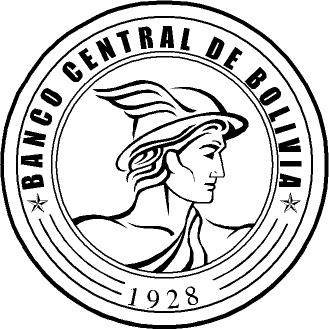 